ДОМАШНИЙ   РЕПЕТИТОРАККОРДОВЫЕ ПОСЛЕДОВАТЕЛЬНОСТИДЛЯ  ВЫПУСКНИКОВ  ИСПОЛНИТЕЛЬСКИХ  ОТДЕЛЕНИЙ(ПИАНИСТЫ  И  СТРУННИКИ)СРЕДНИХ  СПЕЦИАЛЬНЫХ  МУЗЫКАЛЬНЫХУЧЕБНЫХ  ЗАВЕДЕНИЙМОСКВА     2016     В данный сборник вошли аккордовые цепочки/ последовательности, которые ряд лет сочинялись коллективом теоретиков ЦМШ под руководством Е.Н. Абызовой – к выпускным экзаменам. Сейчас это тренировочный материал для подготовки студентов к заключительным испытаниям и к вступительным в музыкальные ВУЗы страны.     Как правило, это модулирующие периоды в тональности диатонического родства, с отклонениями, аккордами DD, изредка – с аккордами мажоро-минора, альтерированными доминантами, а также с неаккордовыми звуками.     Каждая такая цепочка проигрывается 2 раза, после чего выпускник должен назвать тональность, в которую произошла модуляция, проанализировать тональный план, т.е. отклонения (если они есть) и определить общий аккорд между основной тональностью и заключительной. После этого надо назвать каждый аккорд, не забывая о мелодическом положении.     Естественно, такая работа по слуховому анализу четырёхголосной последовательности ведётся на протяжении последних трёх лет (IX-XI классы школы и II-IV курсы колледжа), с постепенным наращиванием объёмов и трудностей, параллельно с изучением гармонии. Во время учебного процесса возможна и запись такого рода упражнения как гармонического диктанта, - после устного анализа, по памяти.     Надеюсь, что эта подборка поможет нашим выпускникам и абитуриентам достойно подготовиться к выпускным и приёмным испытаниям по сольфеджио.И.  РУСЯЕВАМОСКВА, 2016  год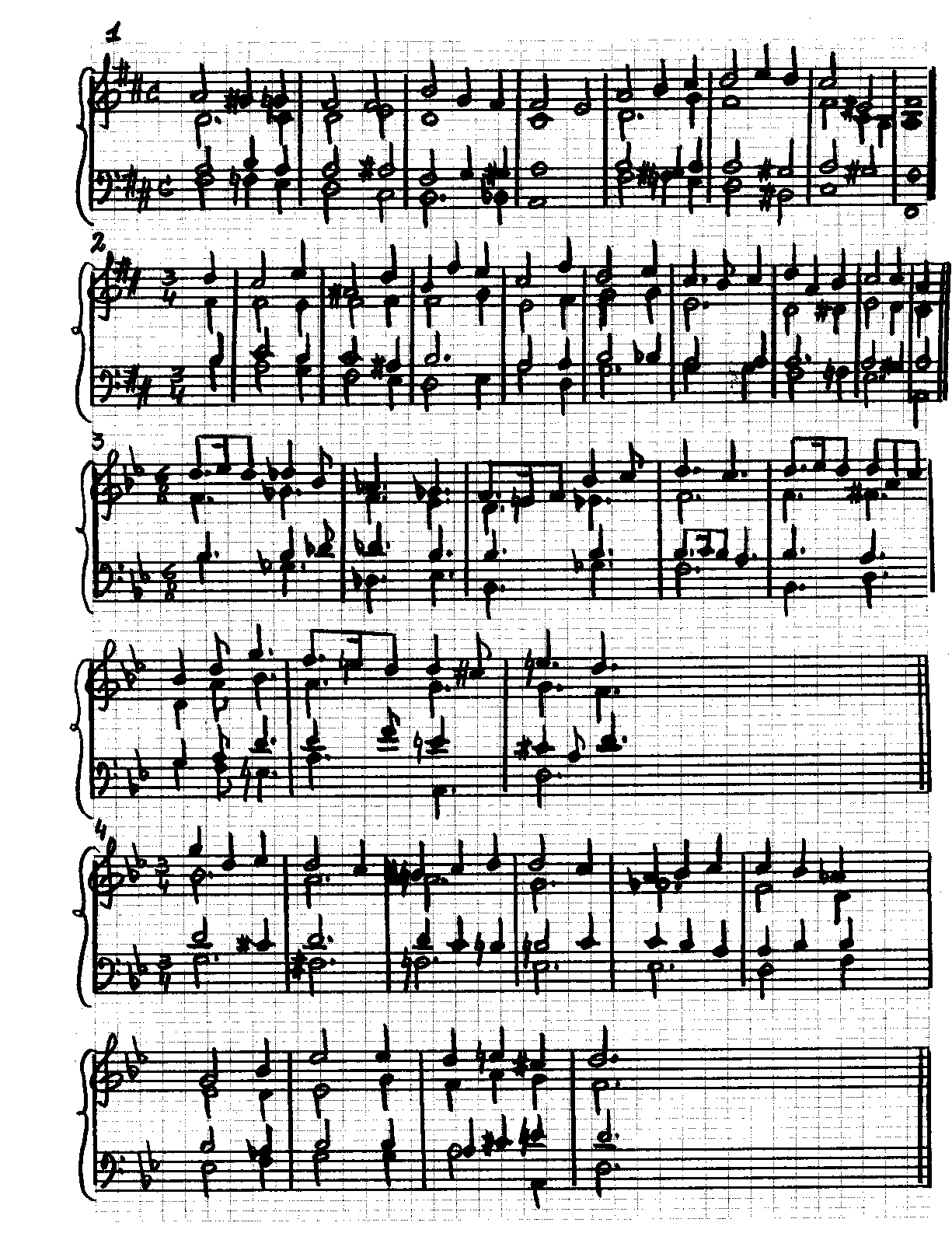 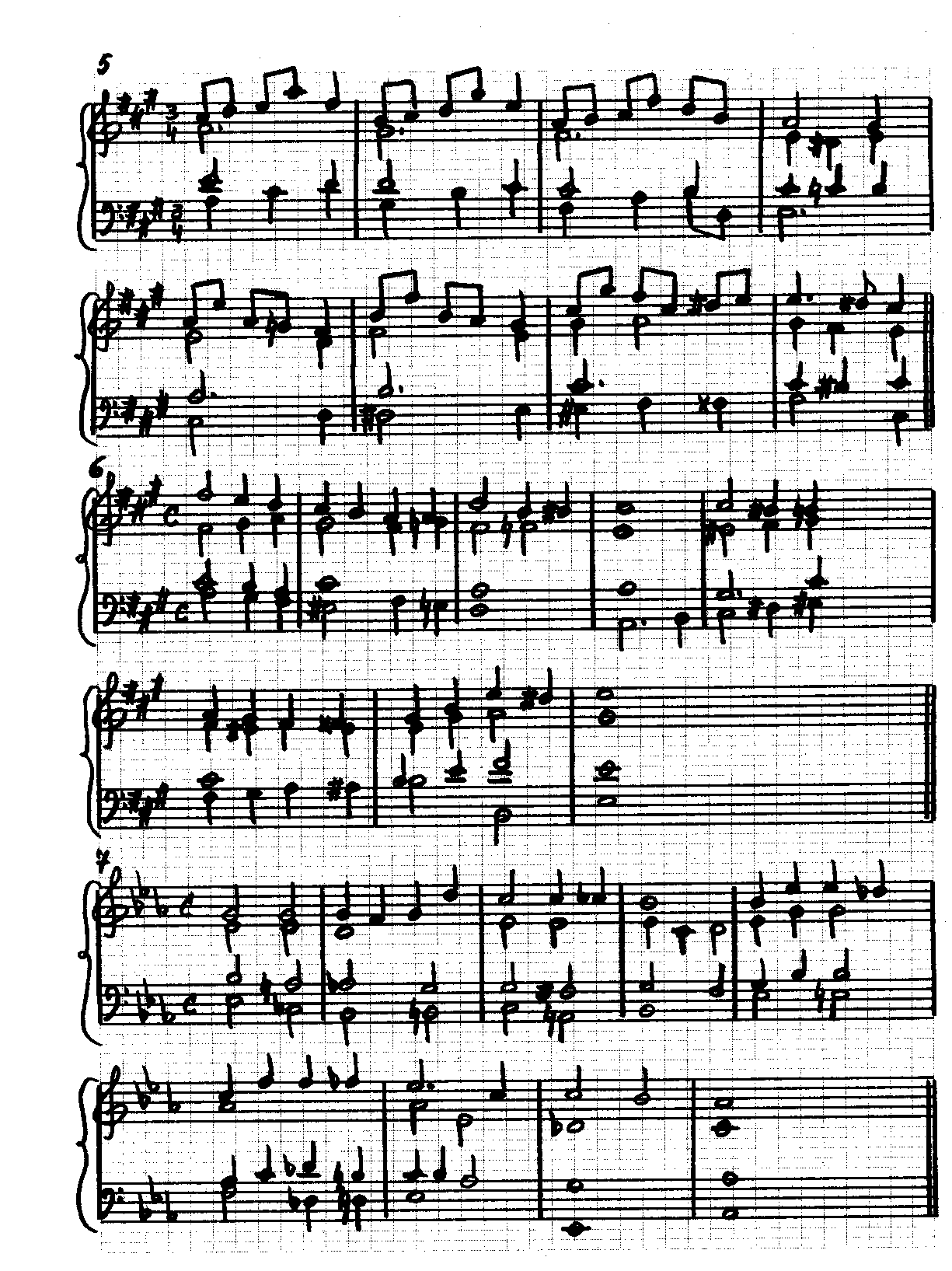 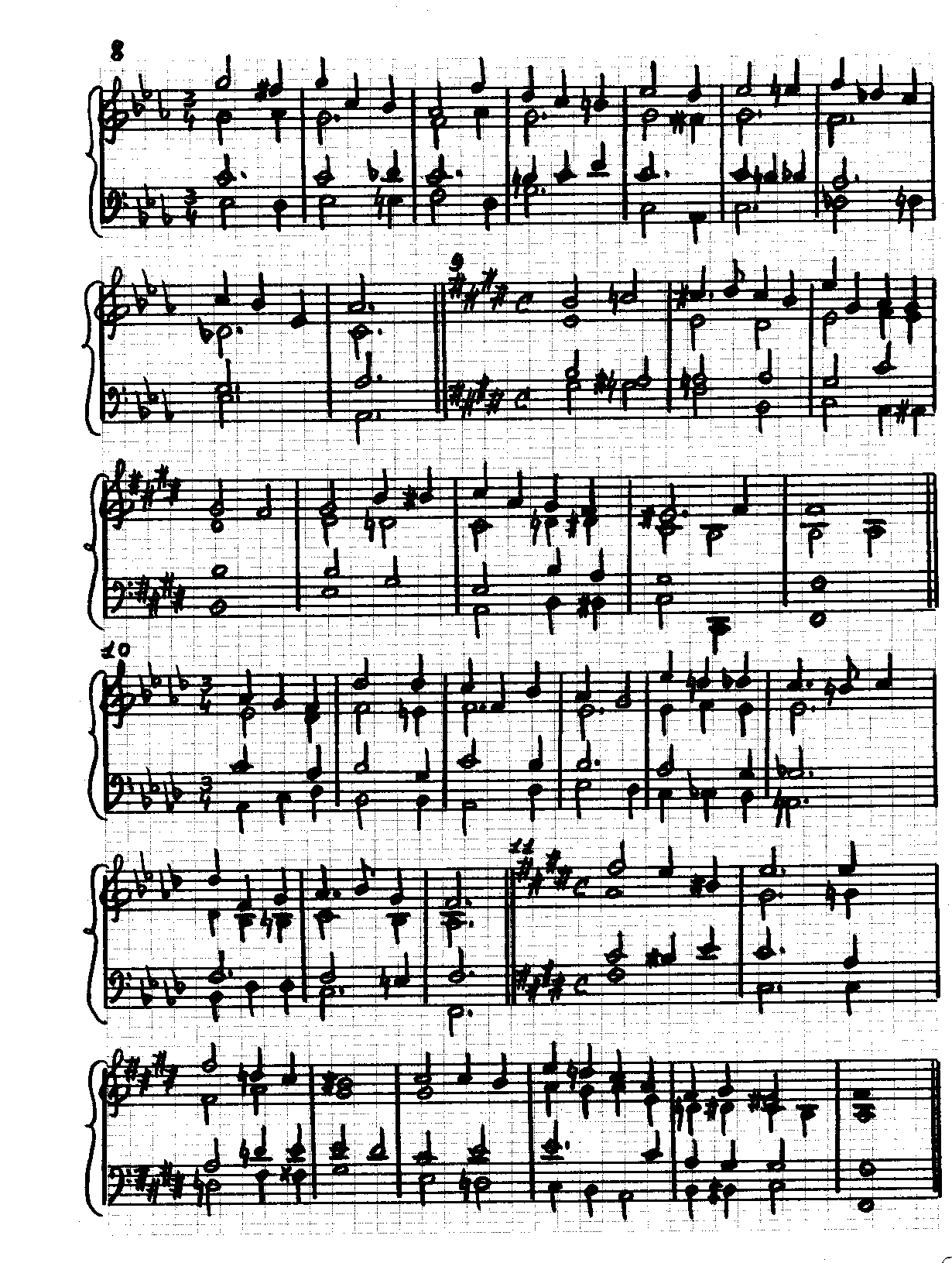 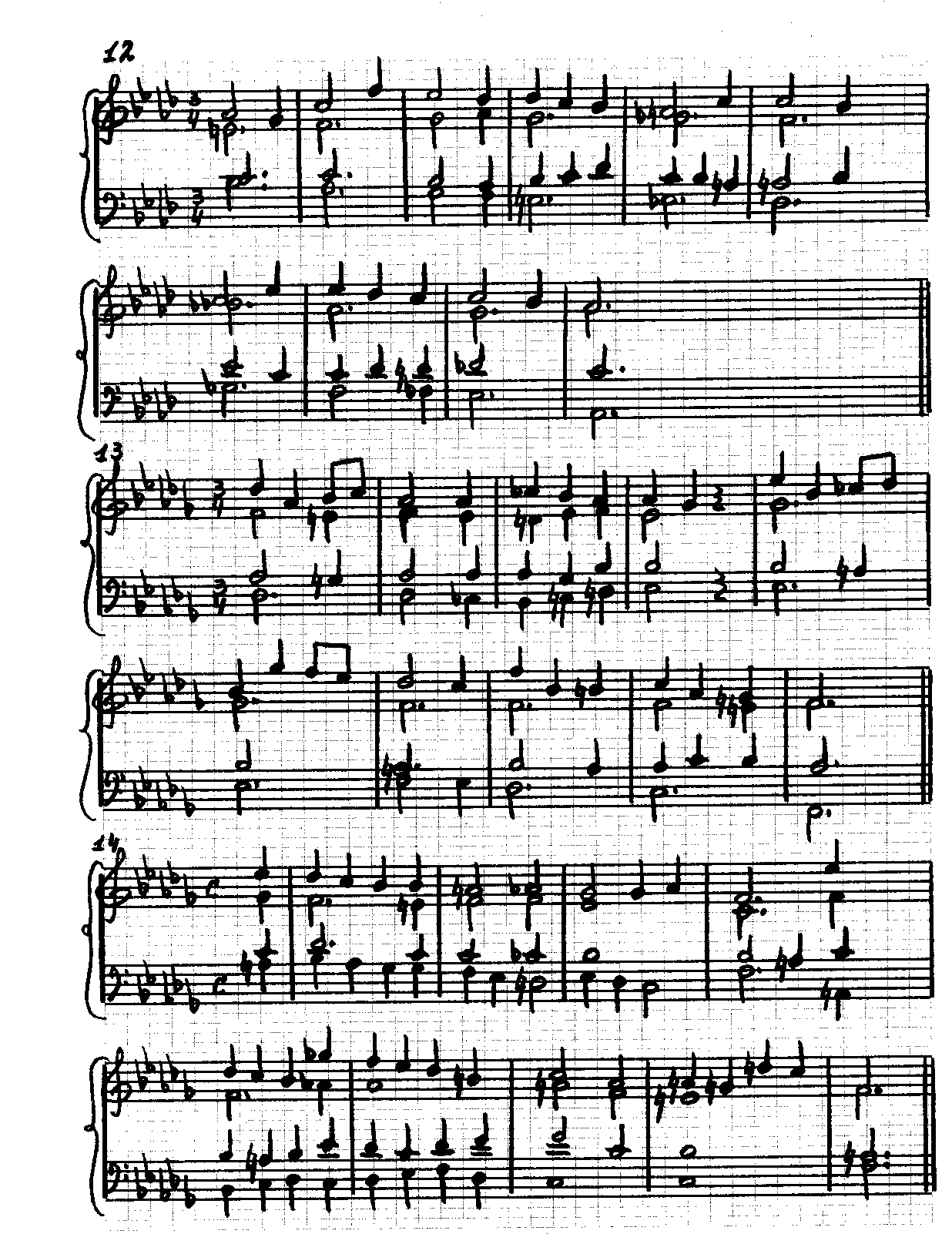 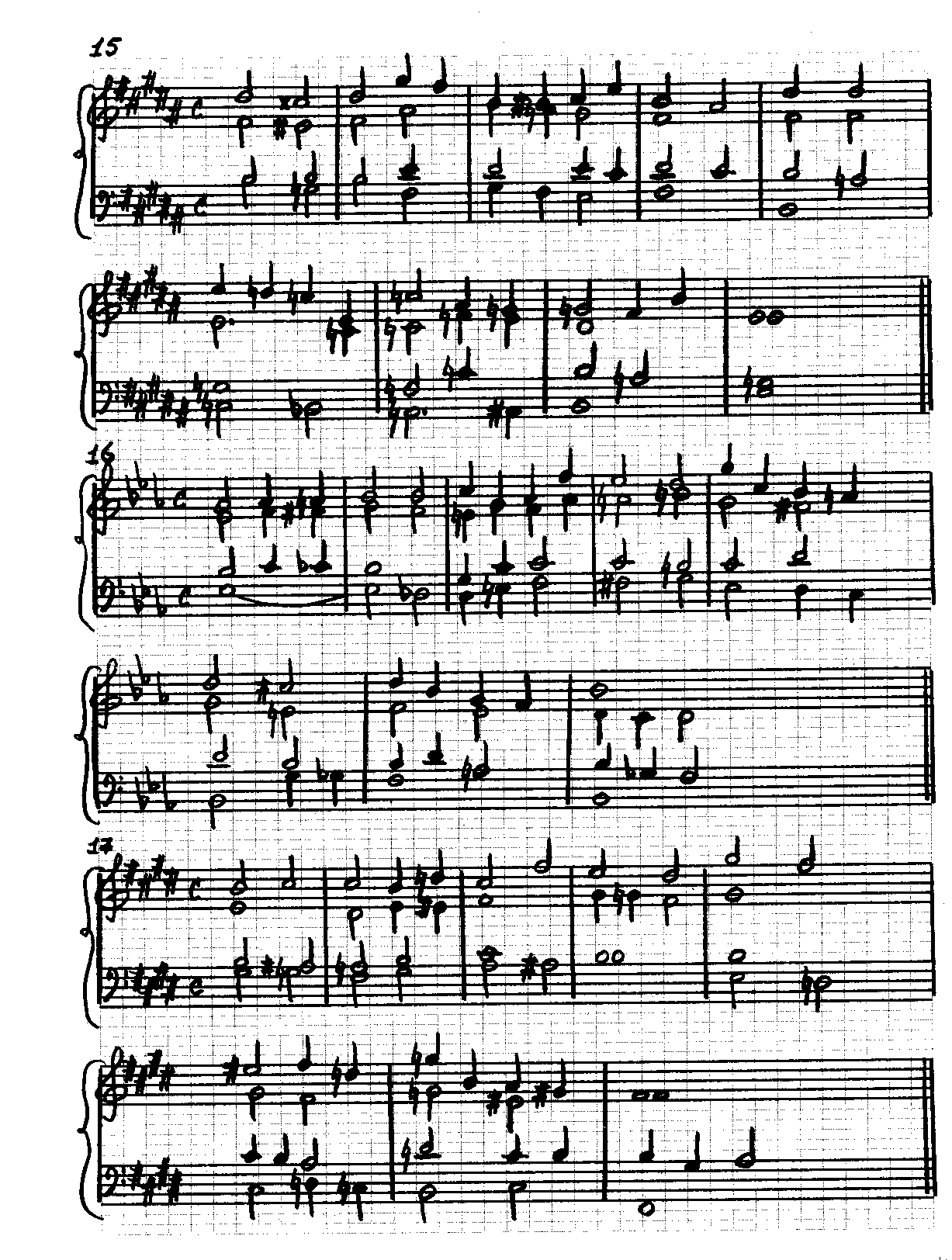 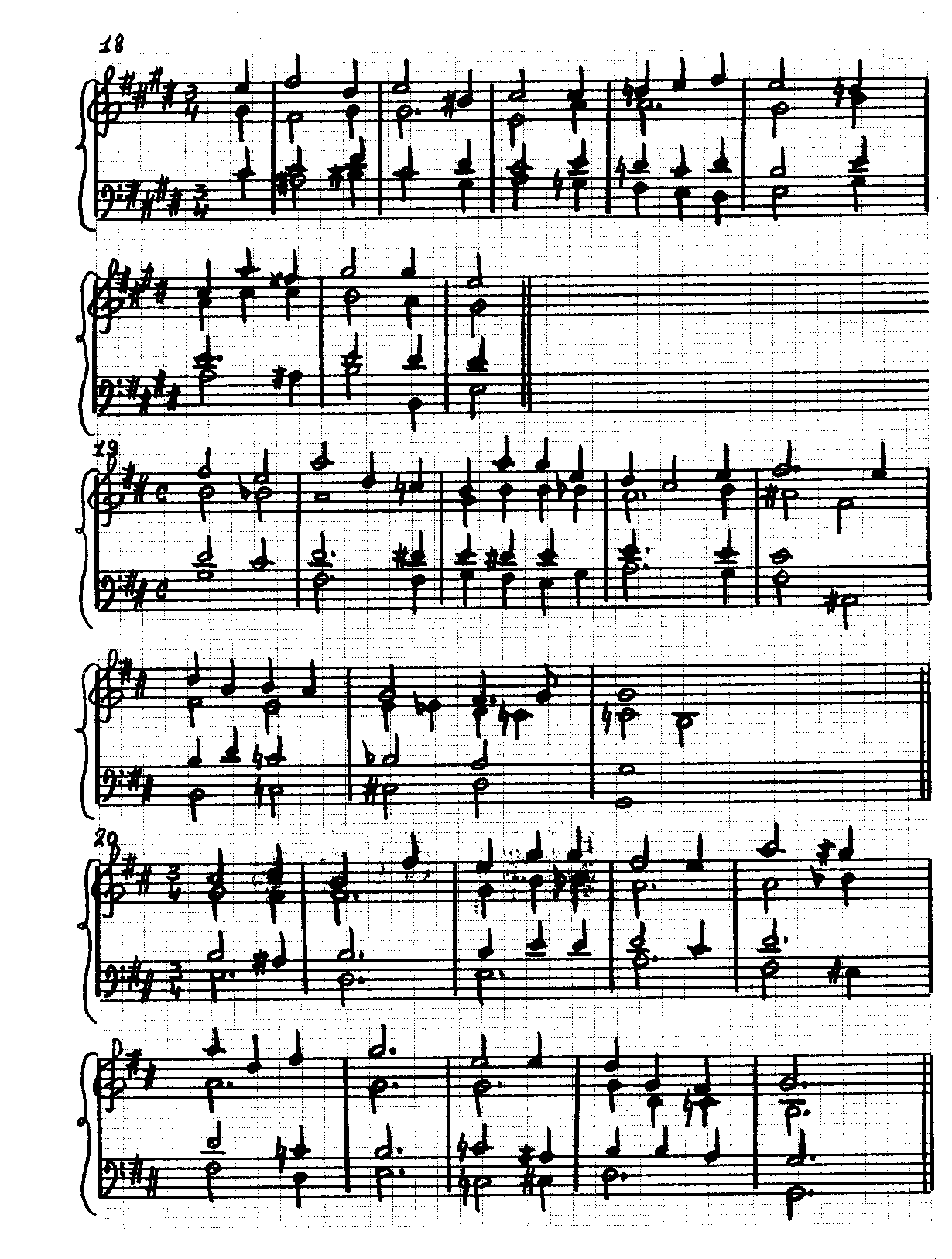 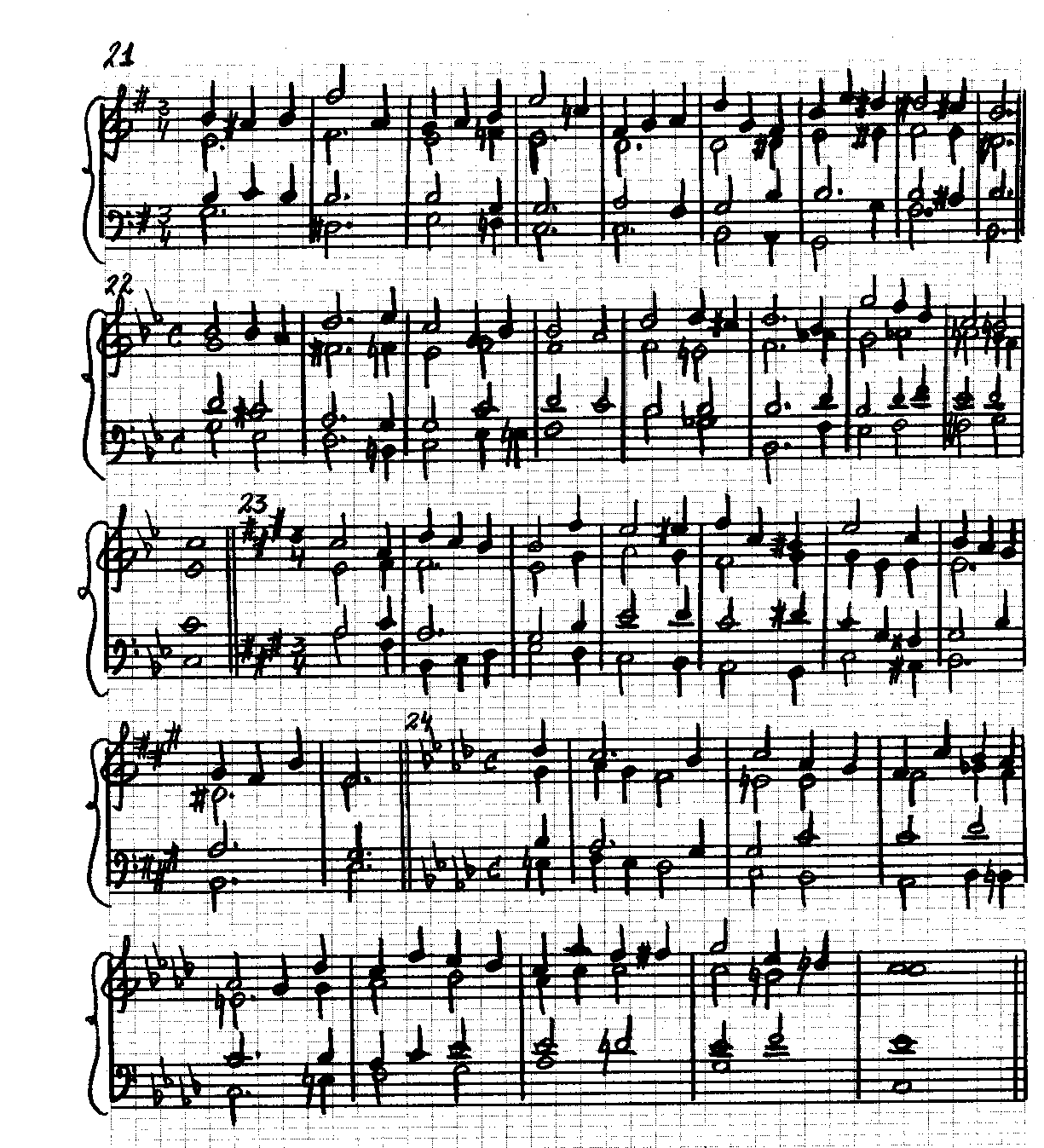 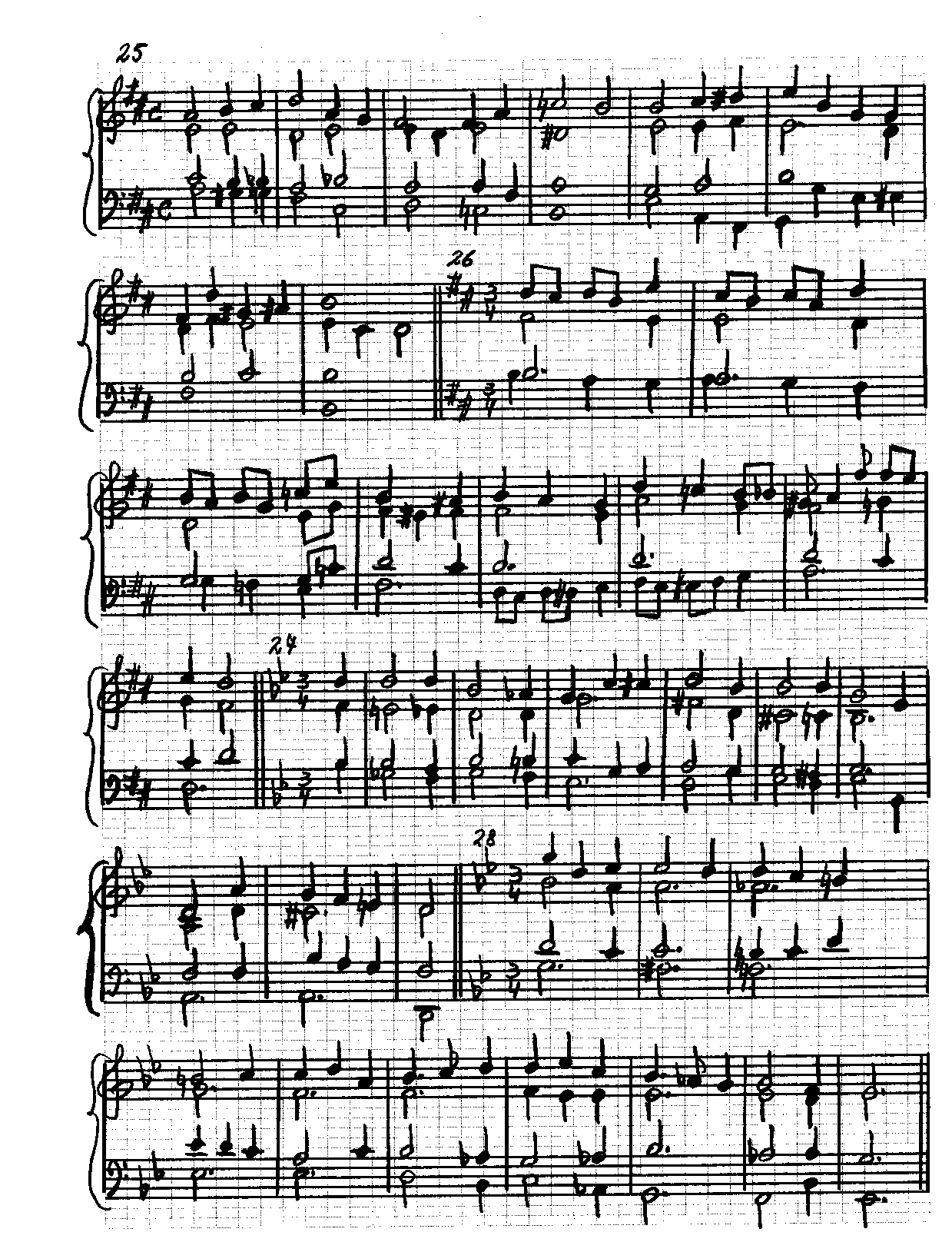 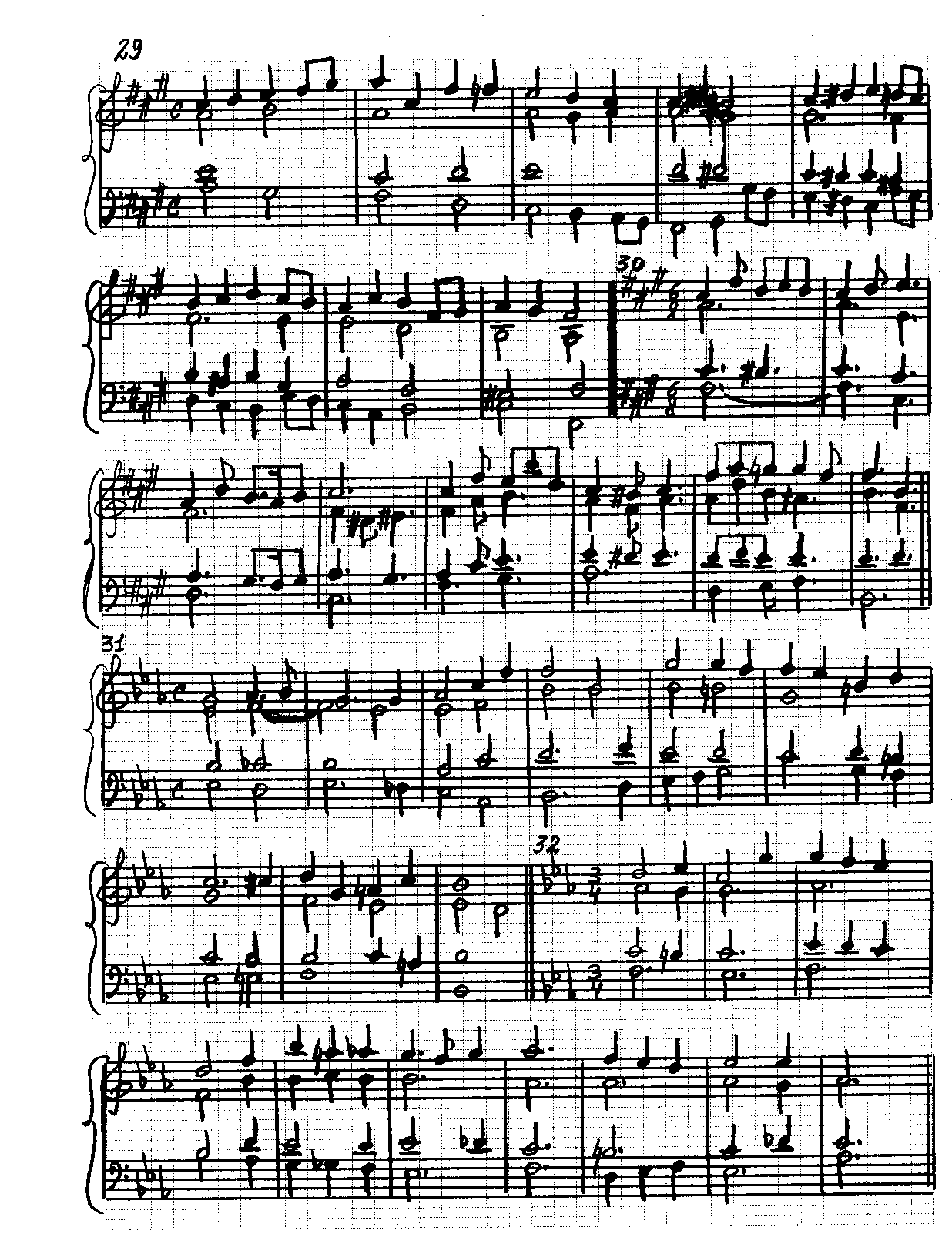 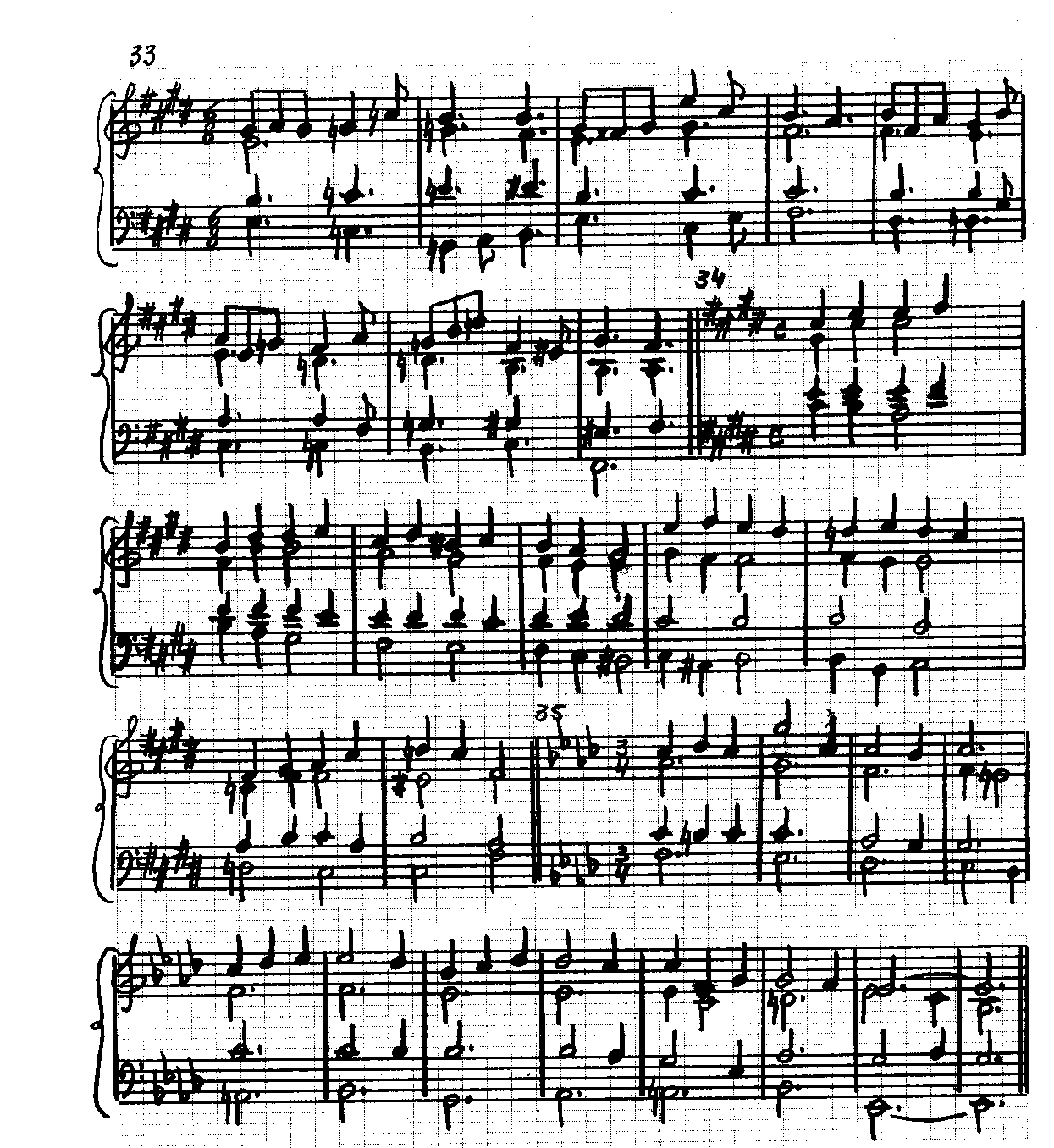 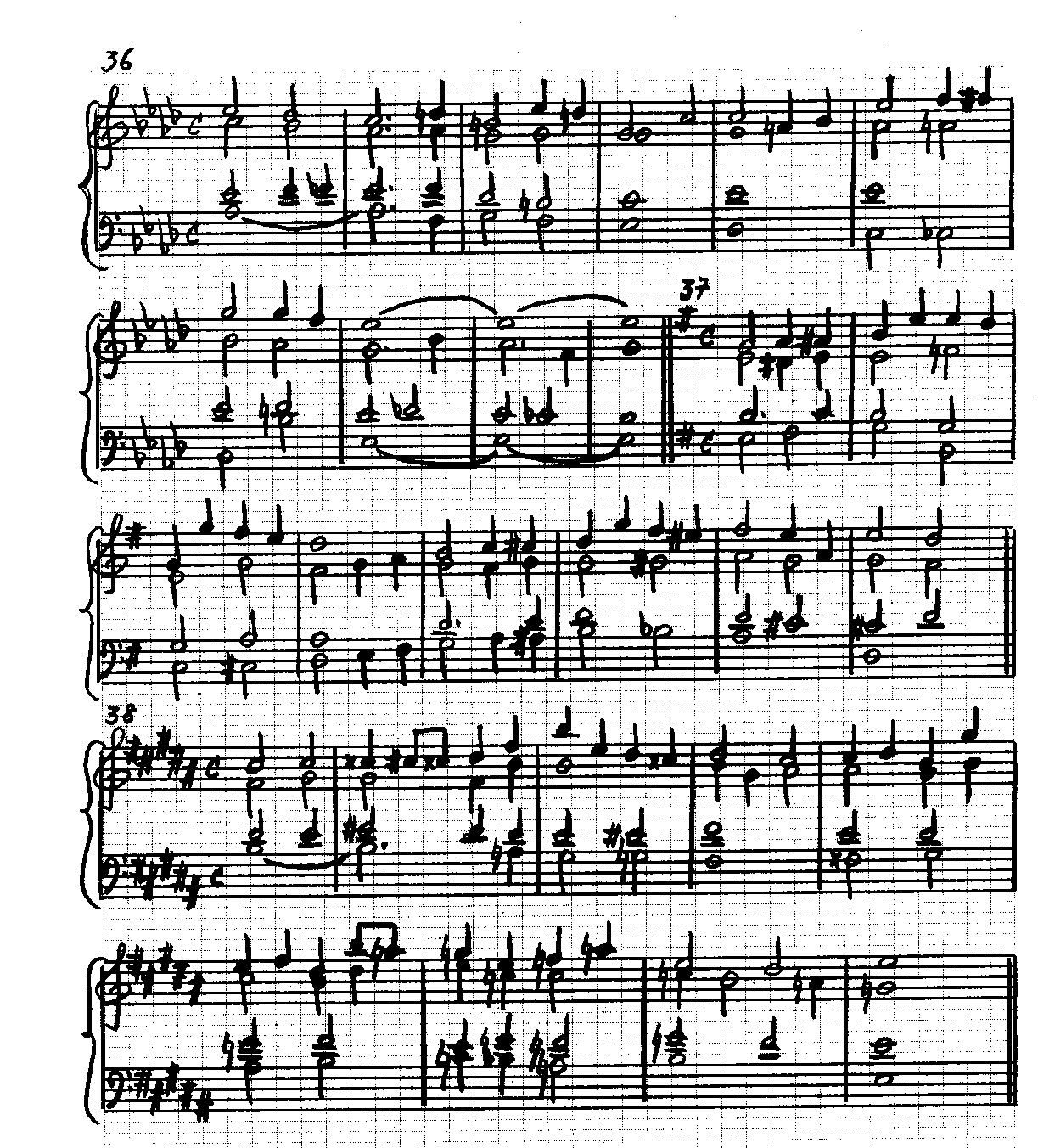 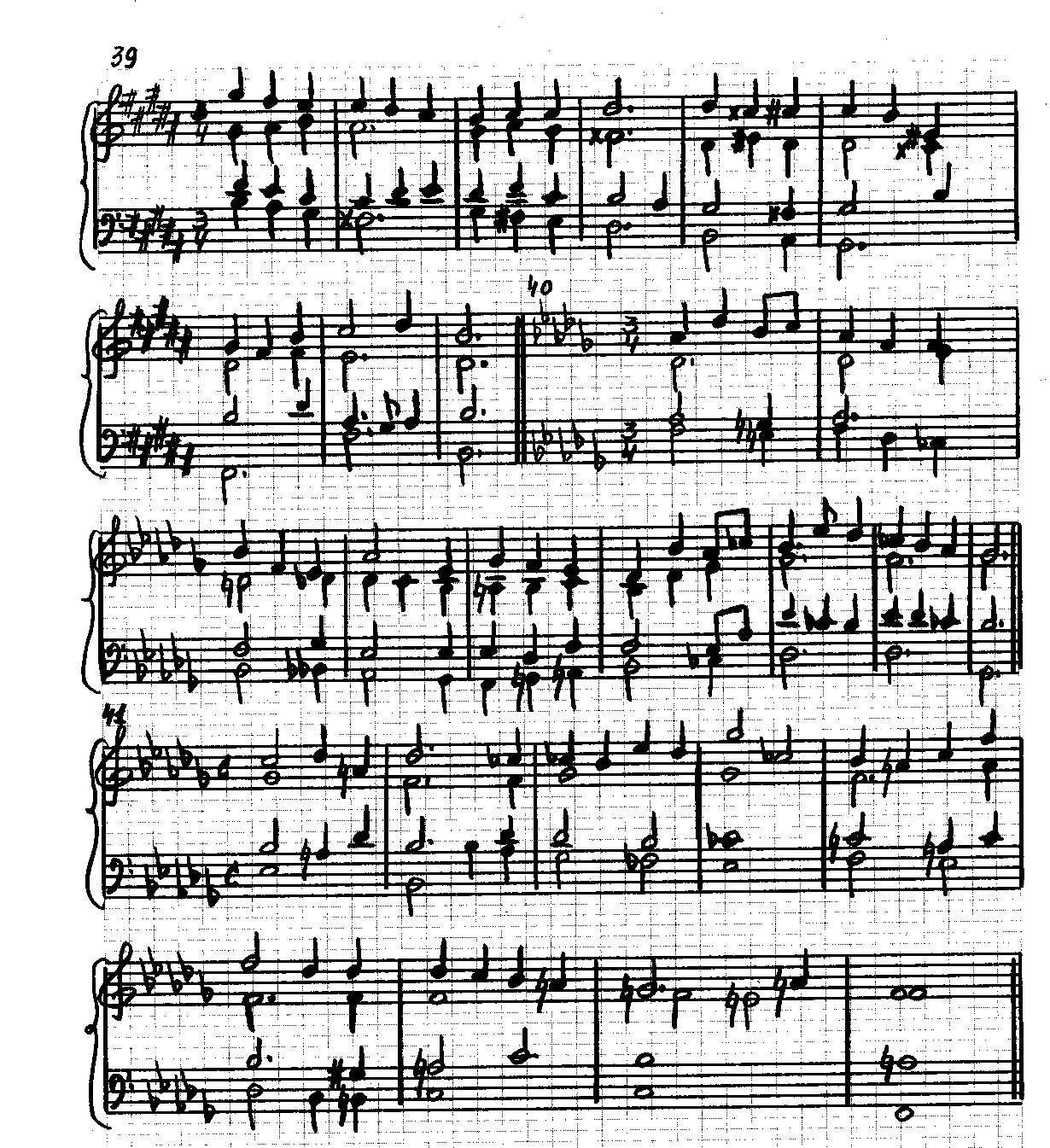 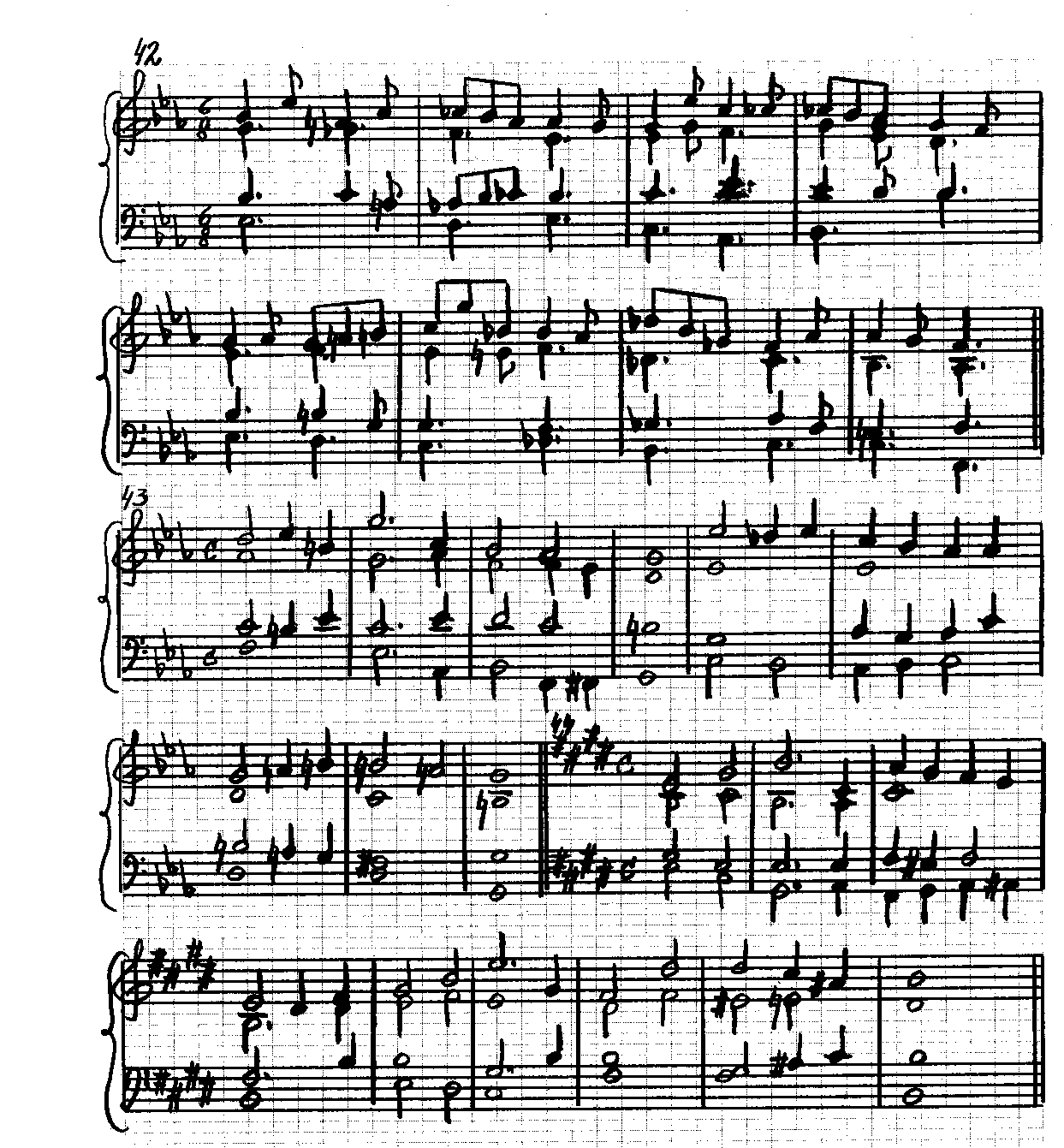 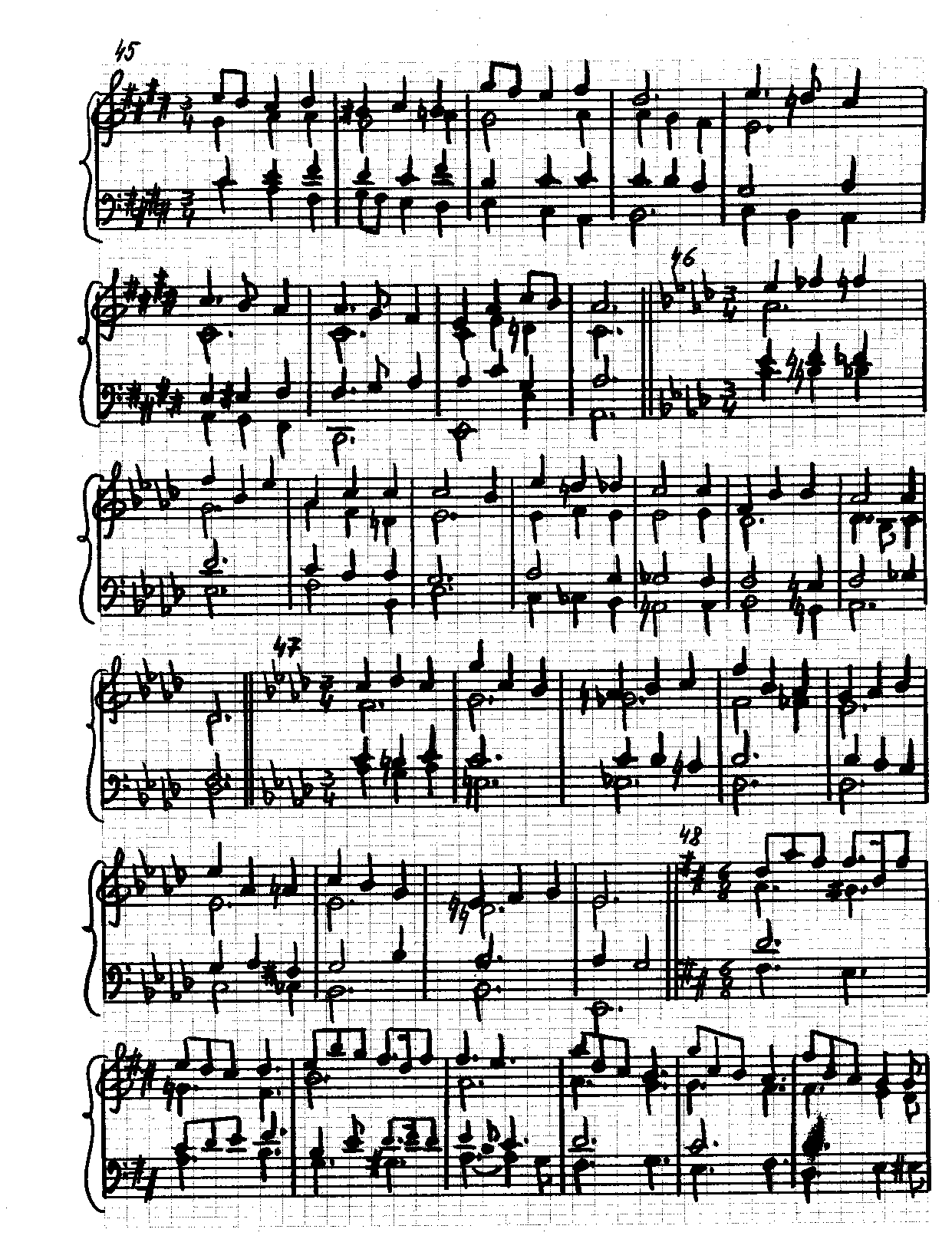 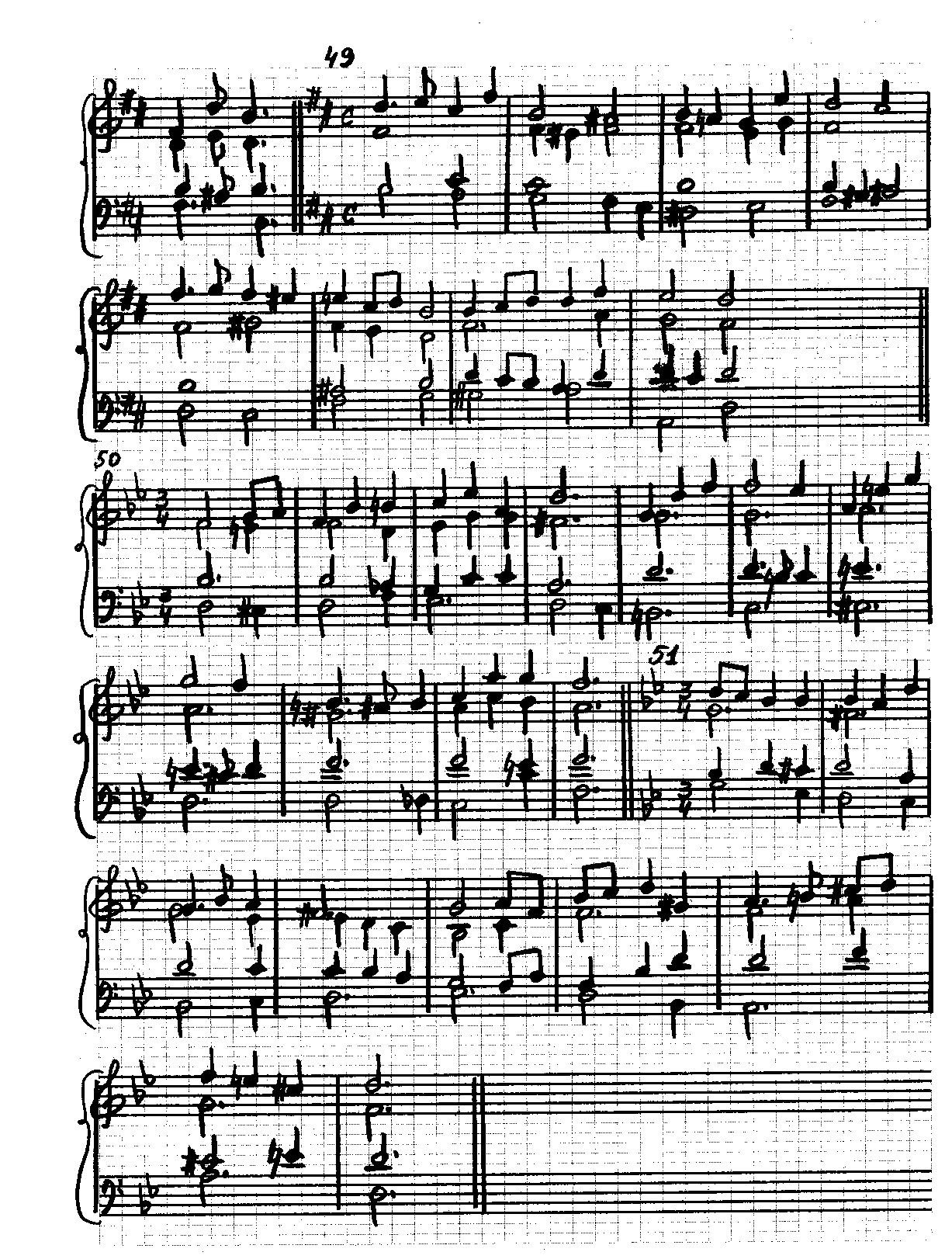 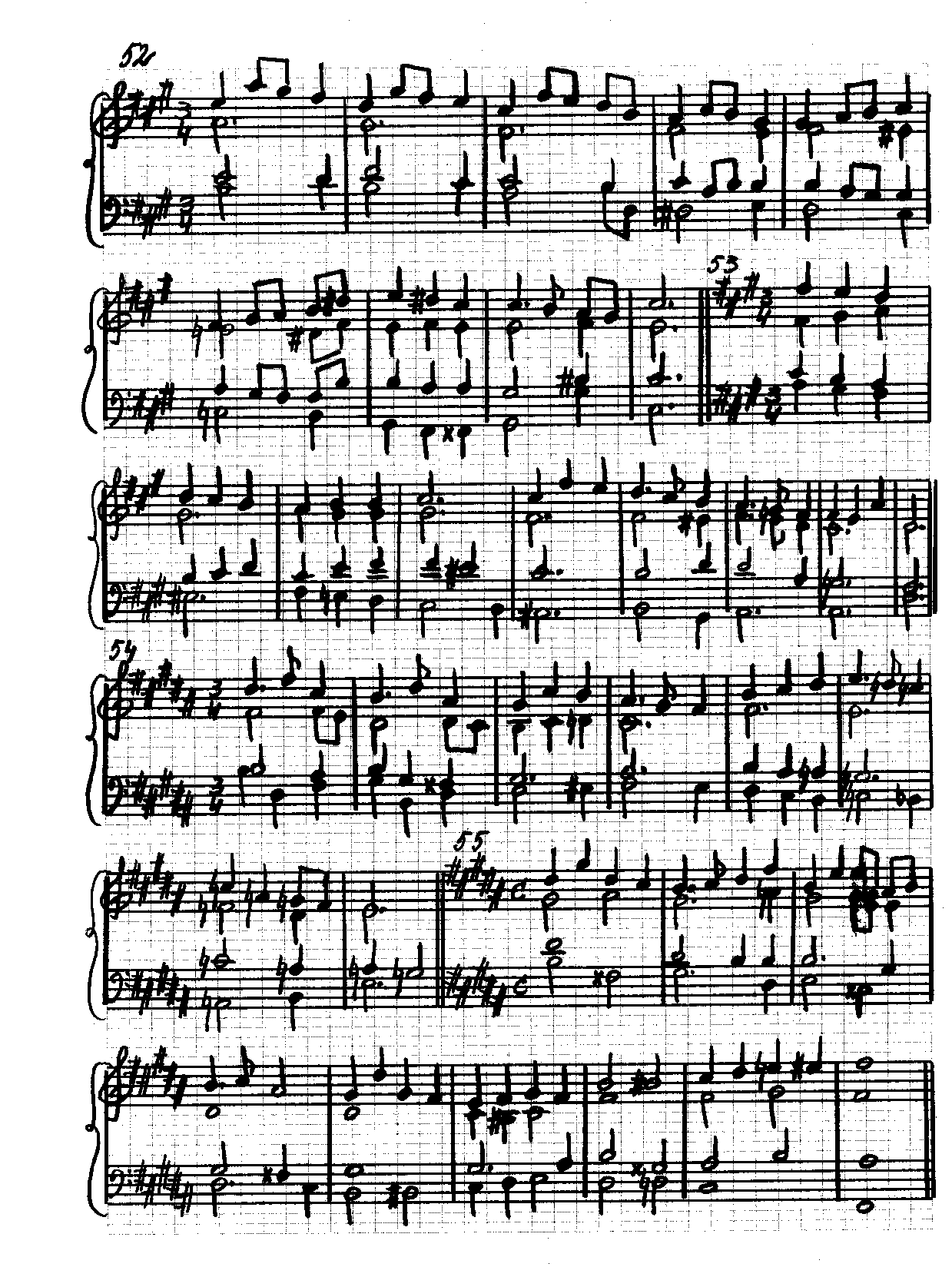 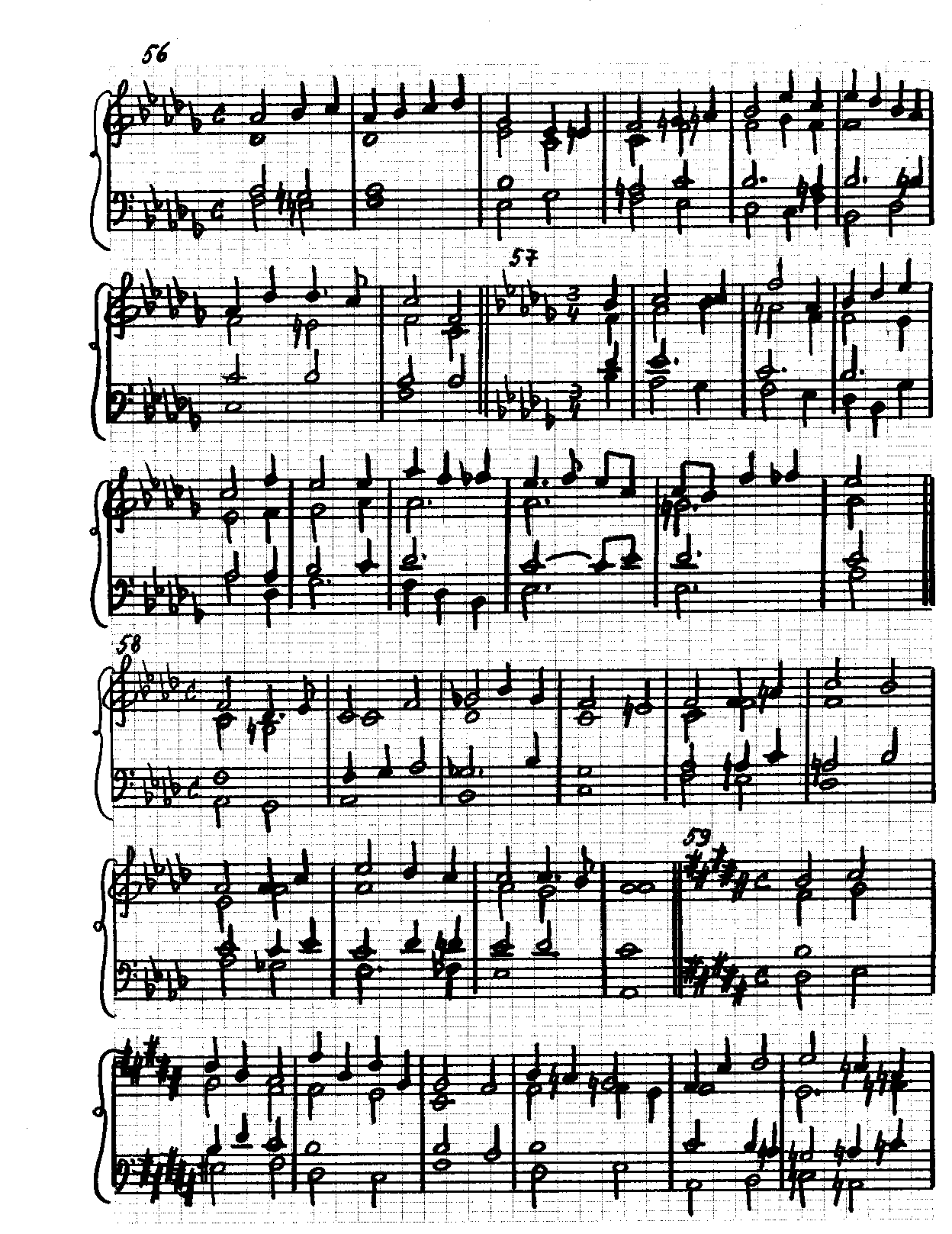 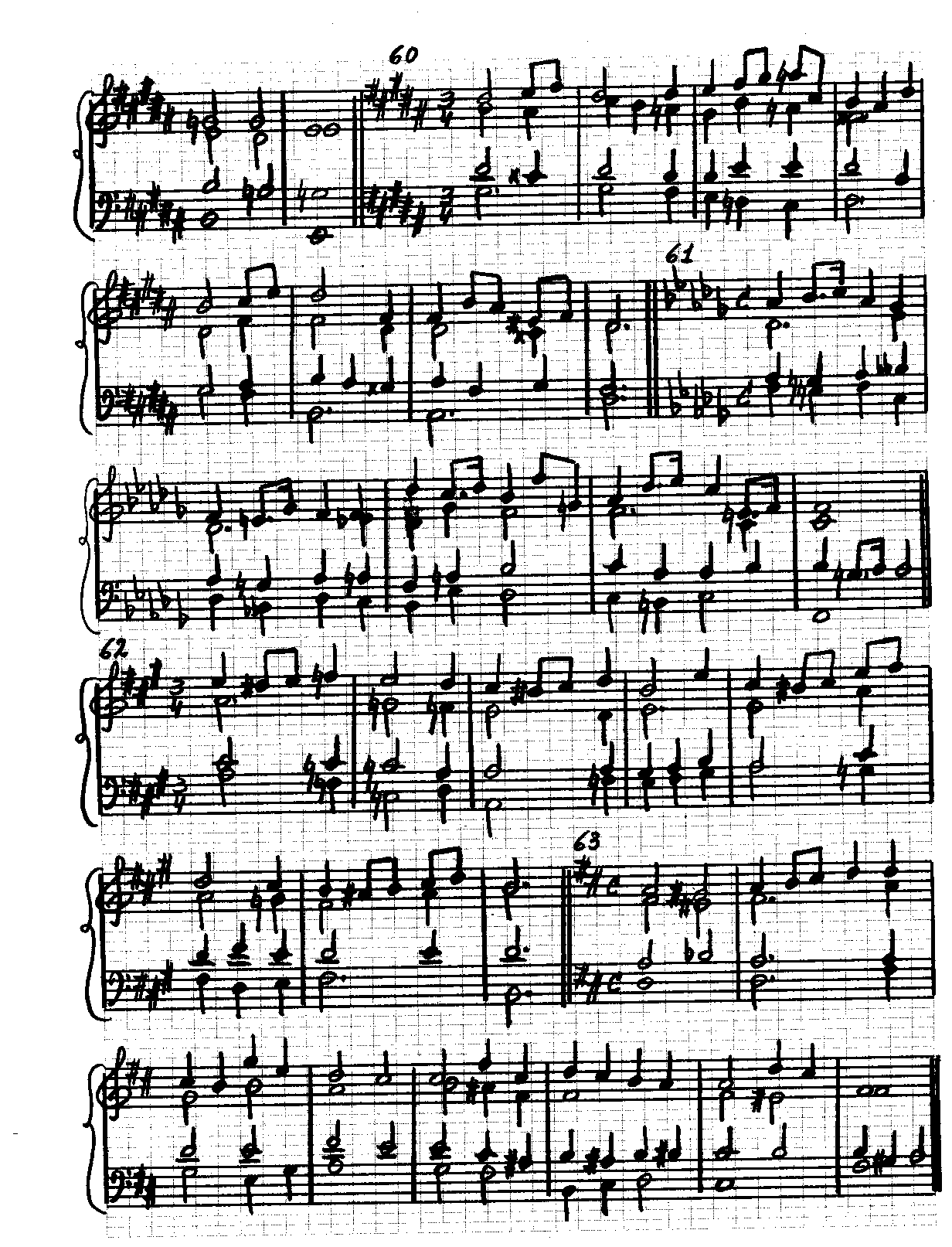 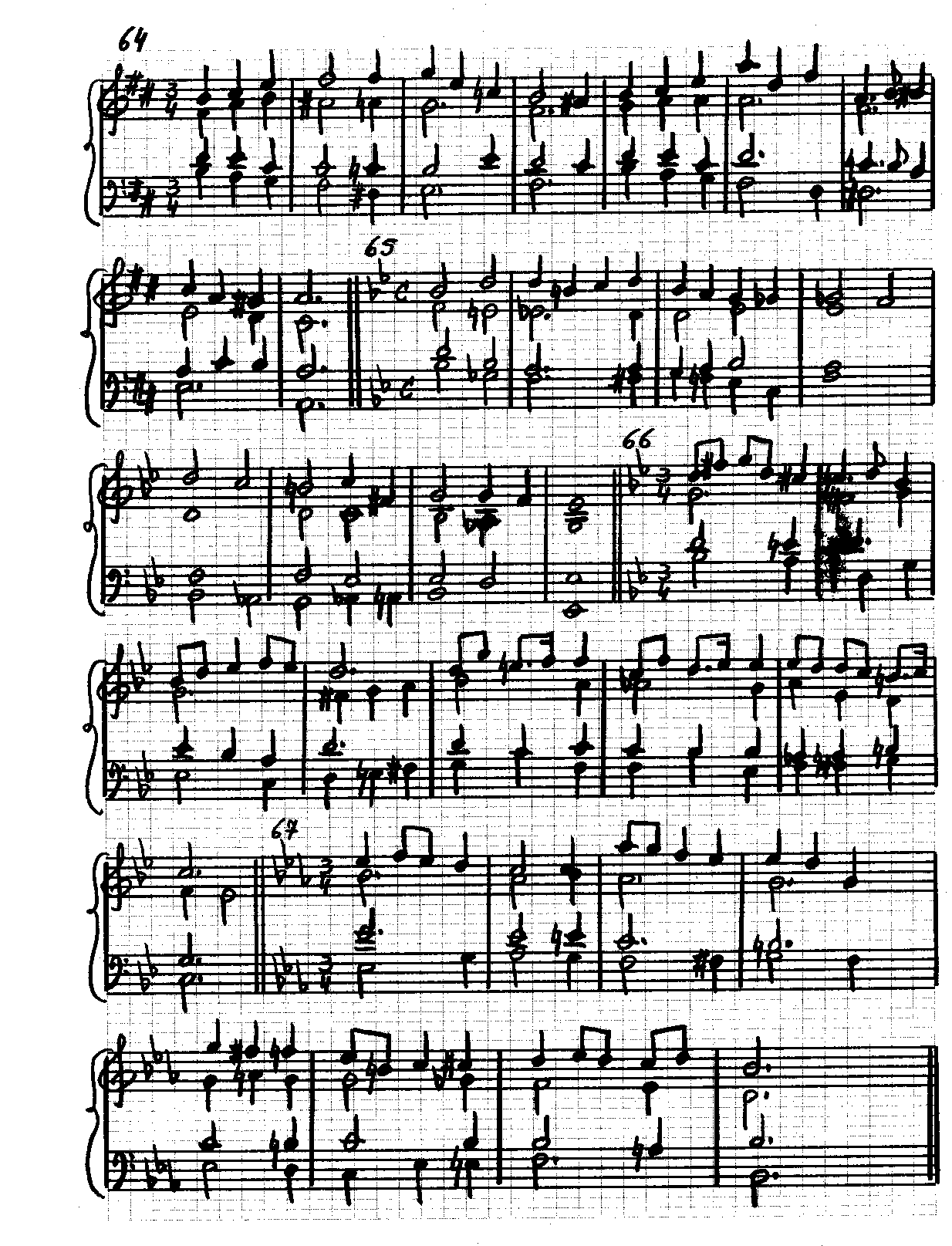 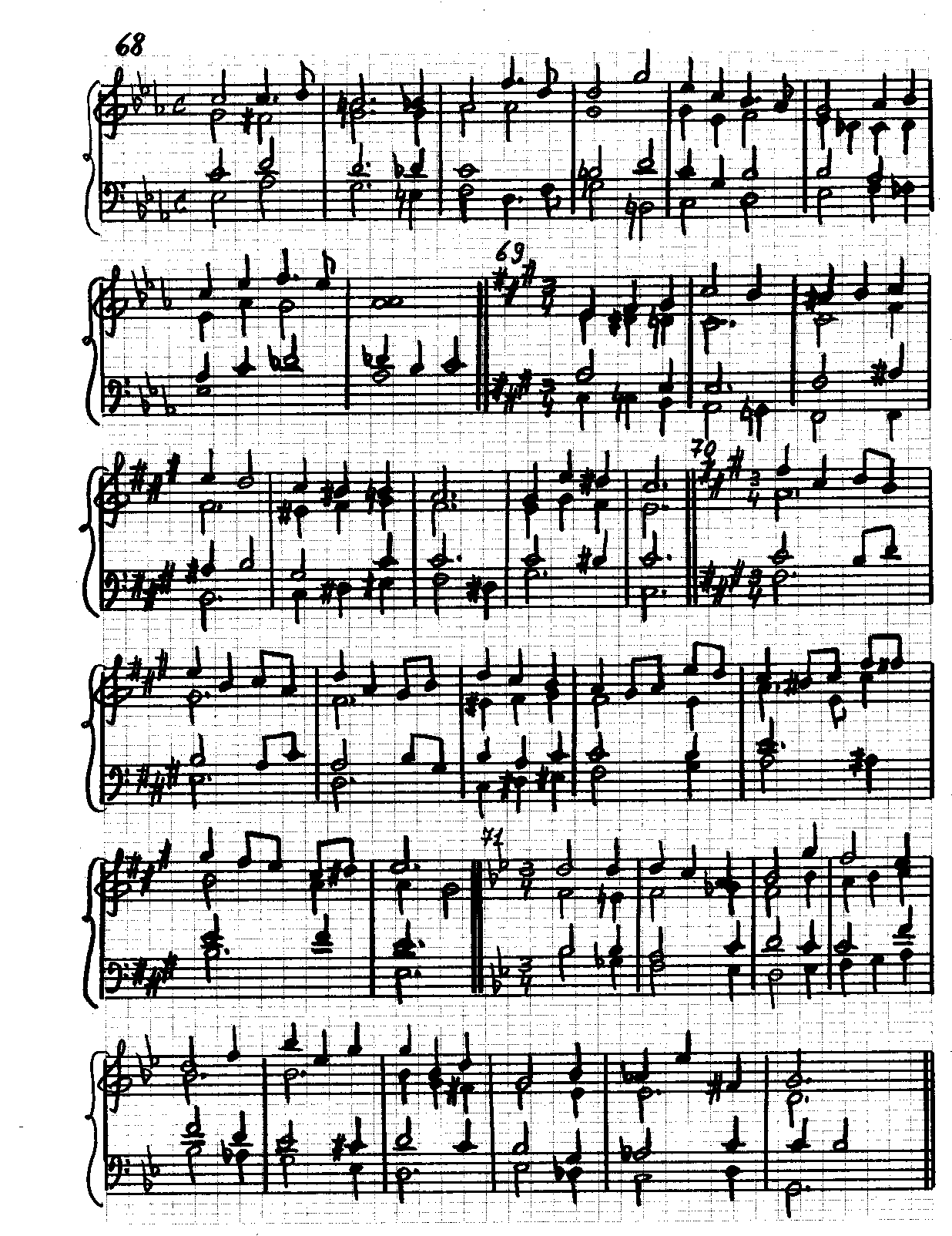 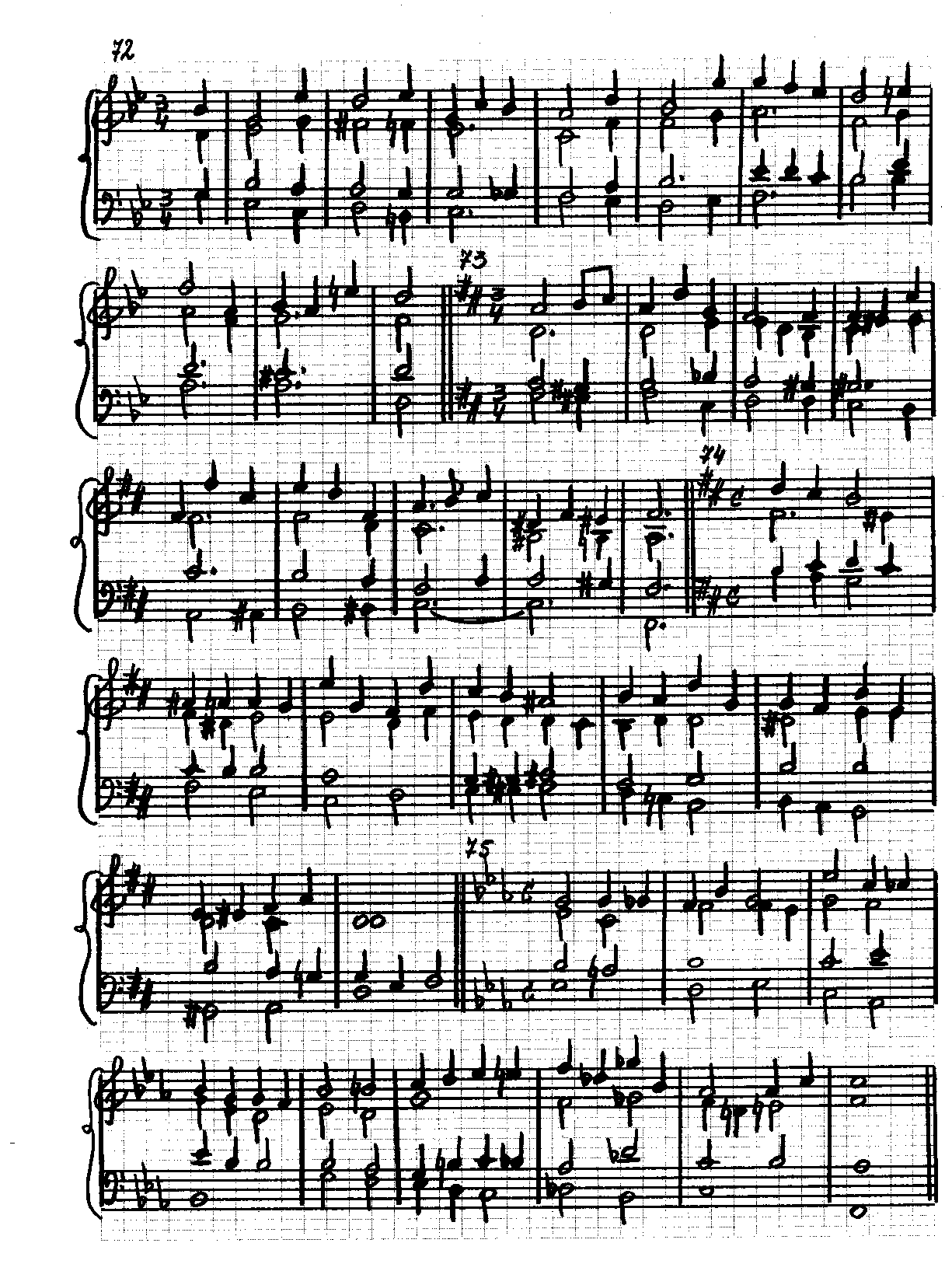 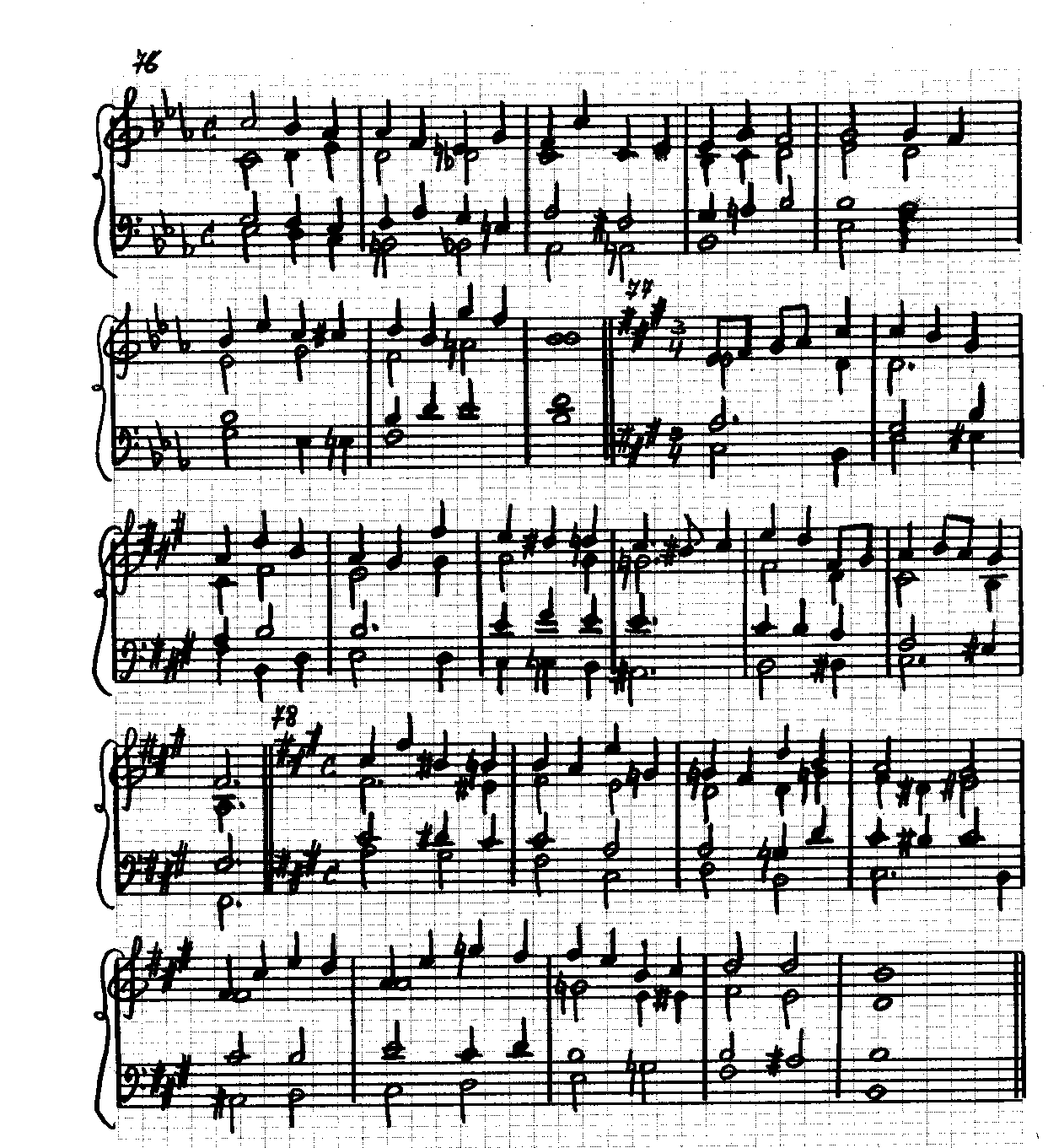 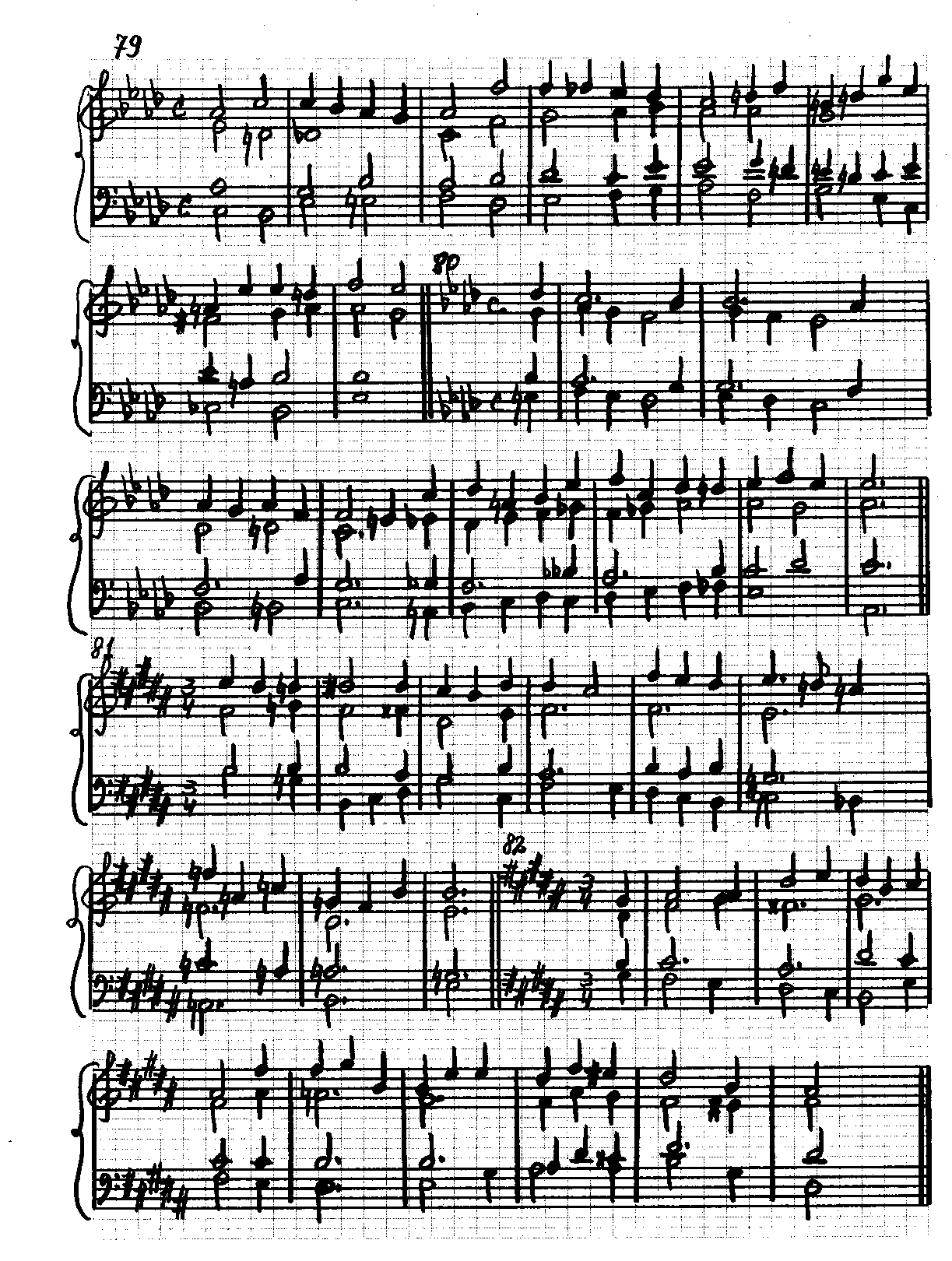 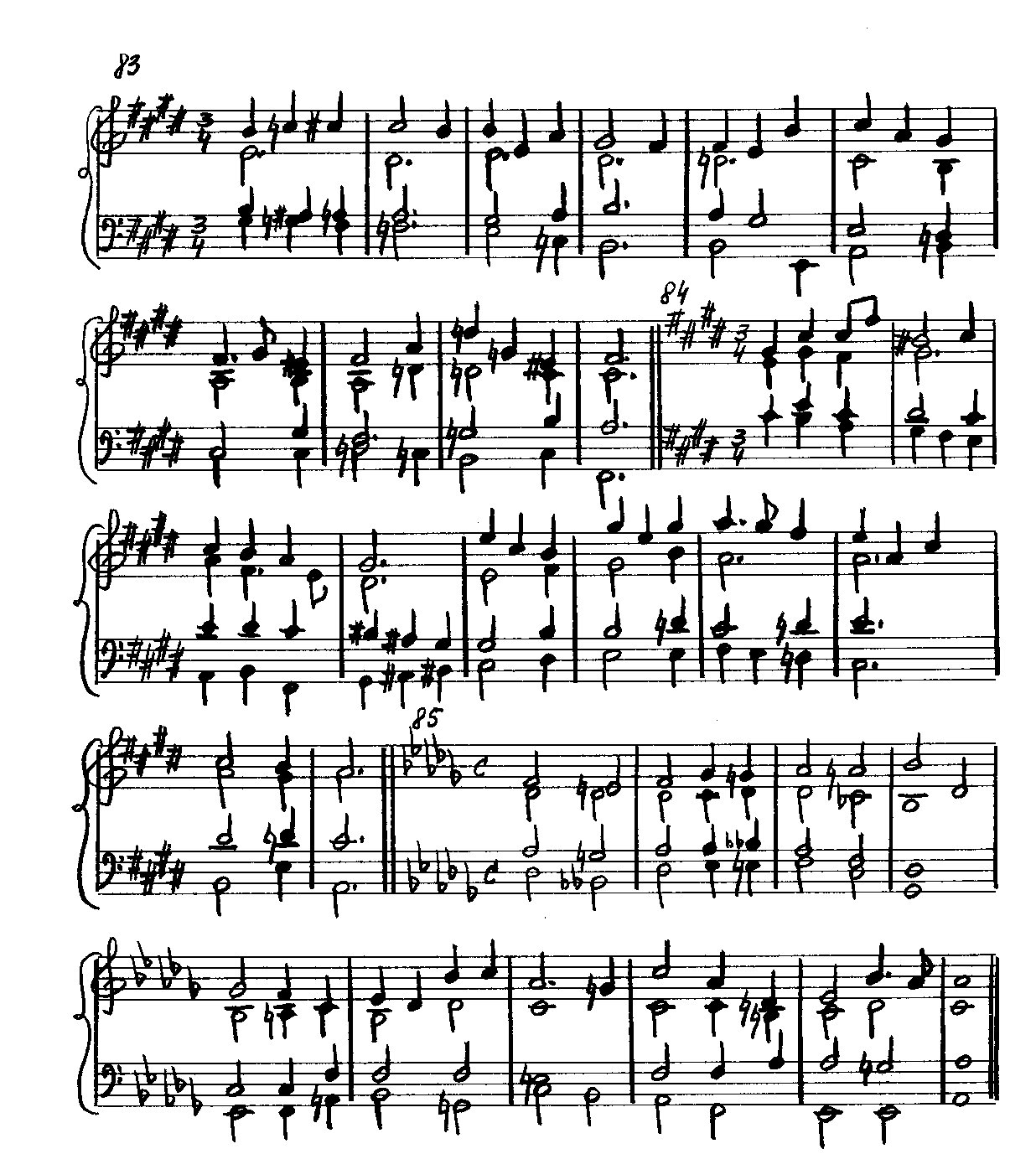 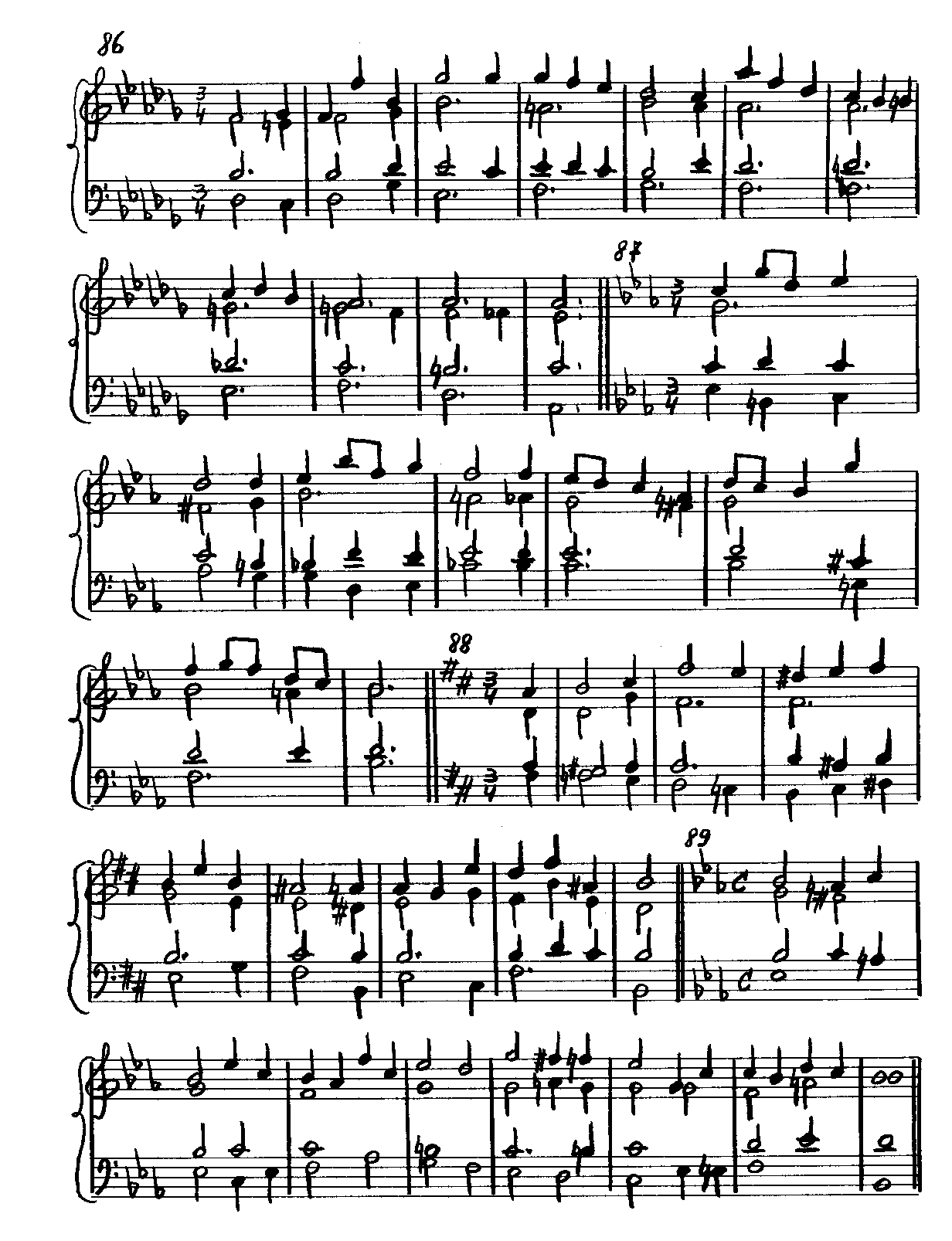 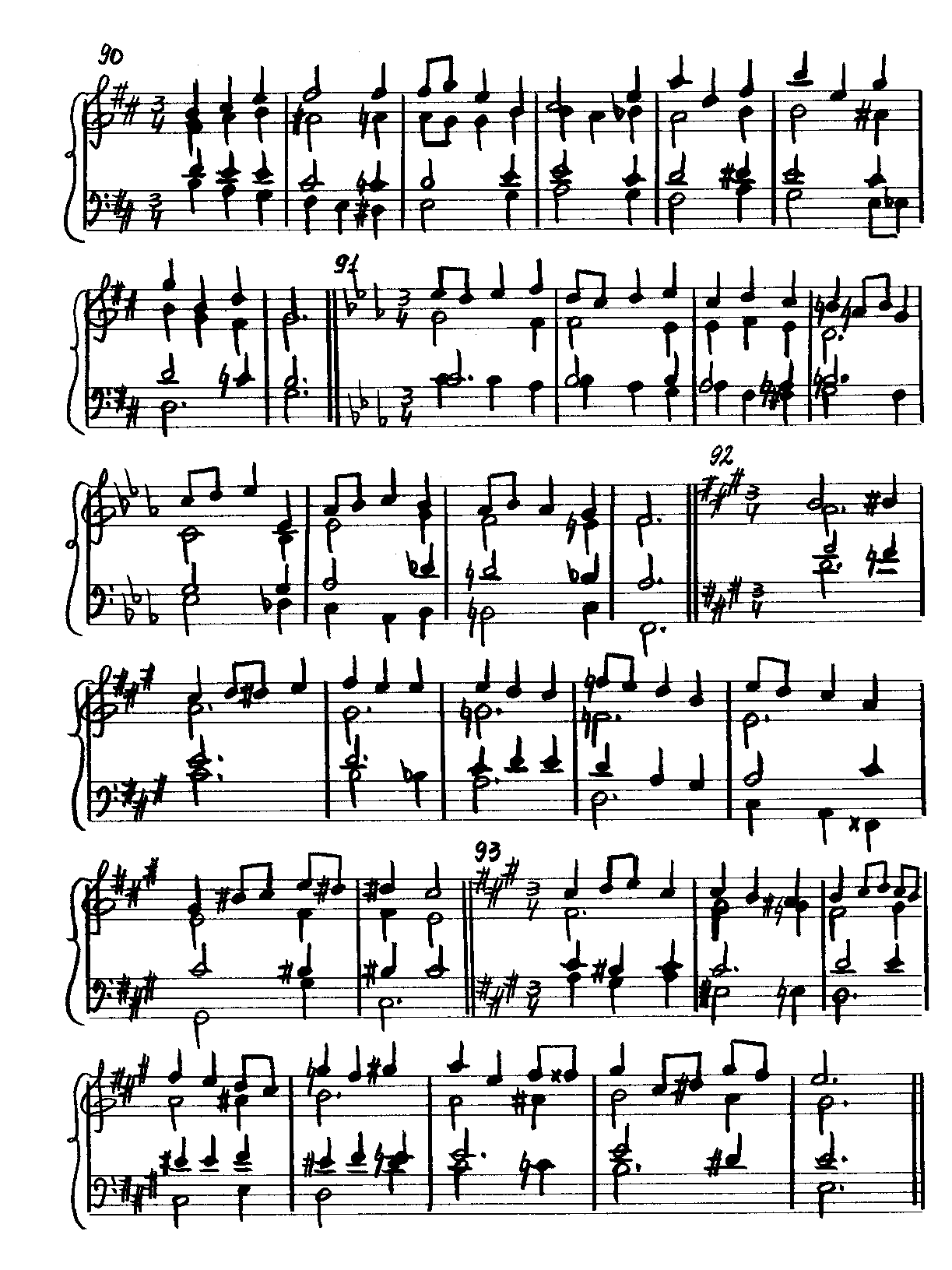 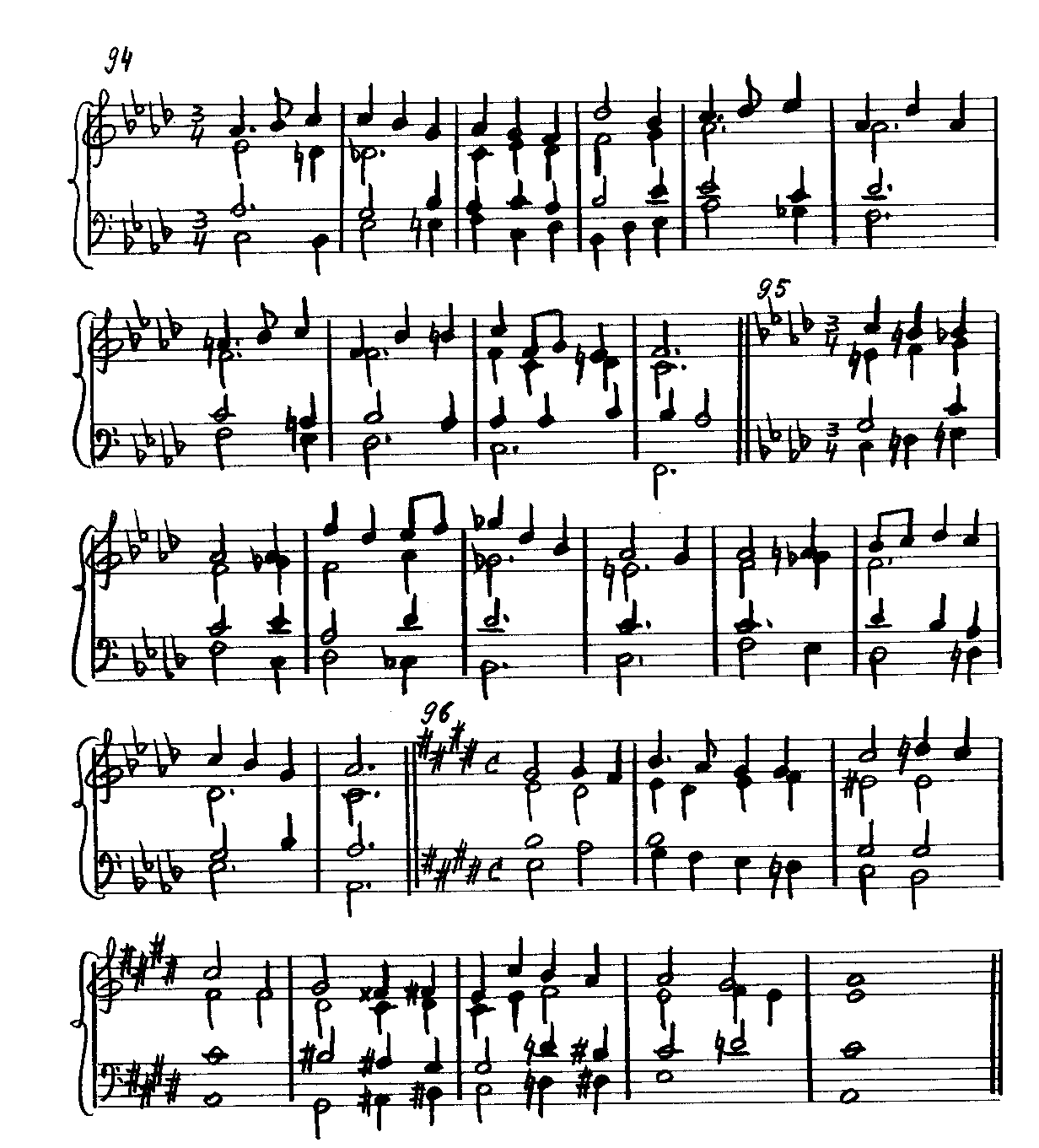 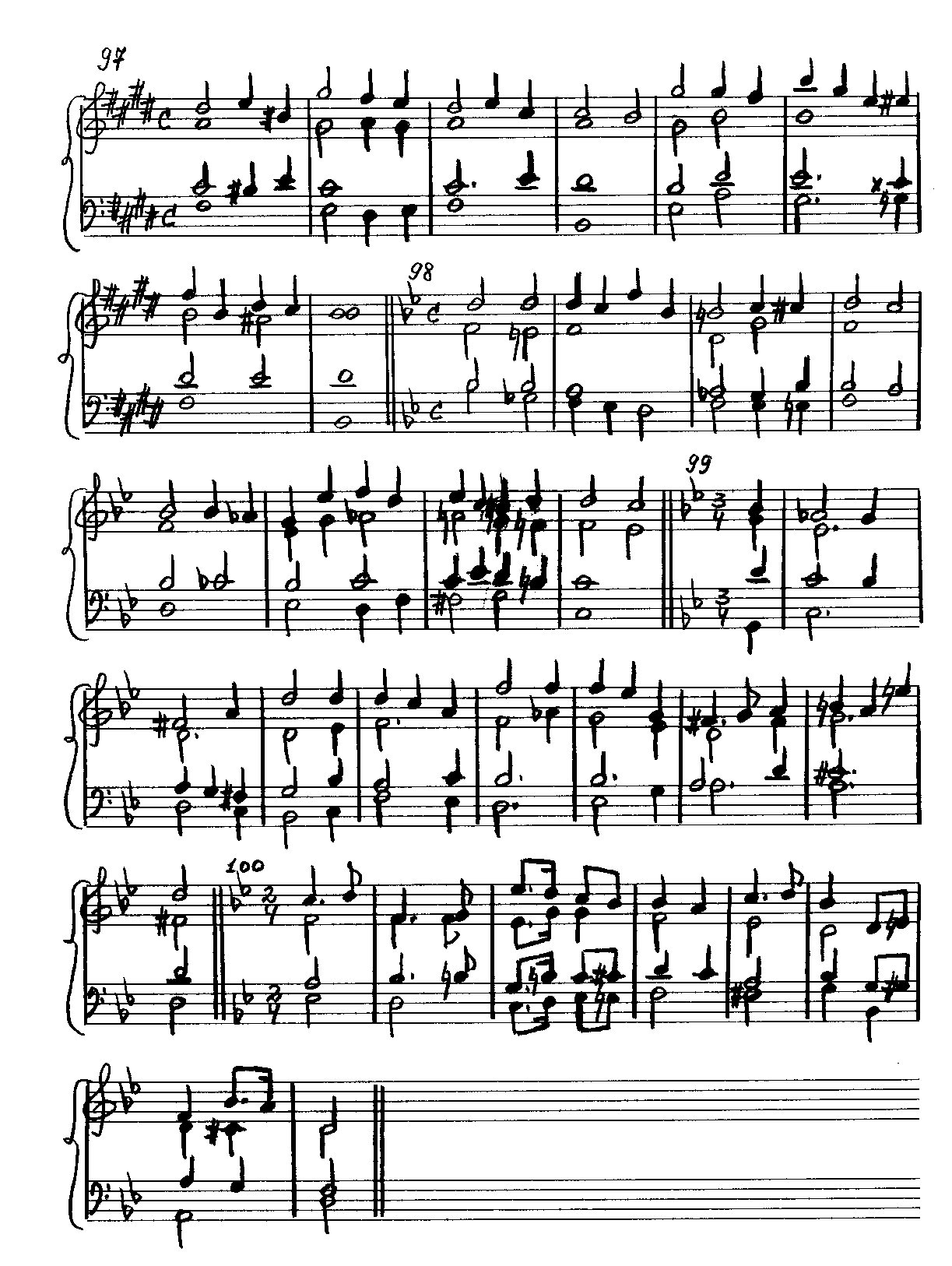 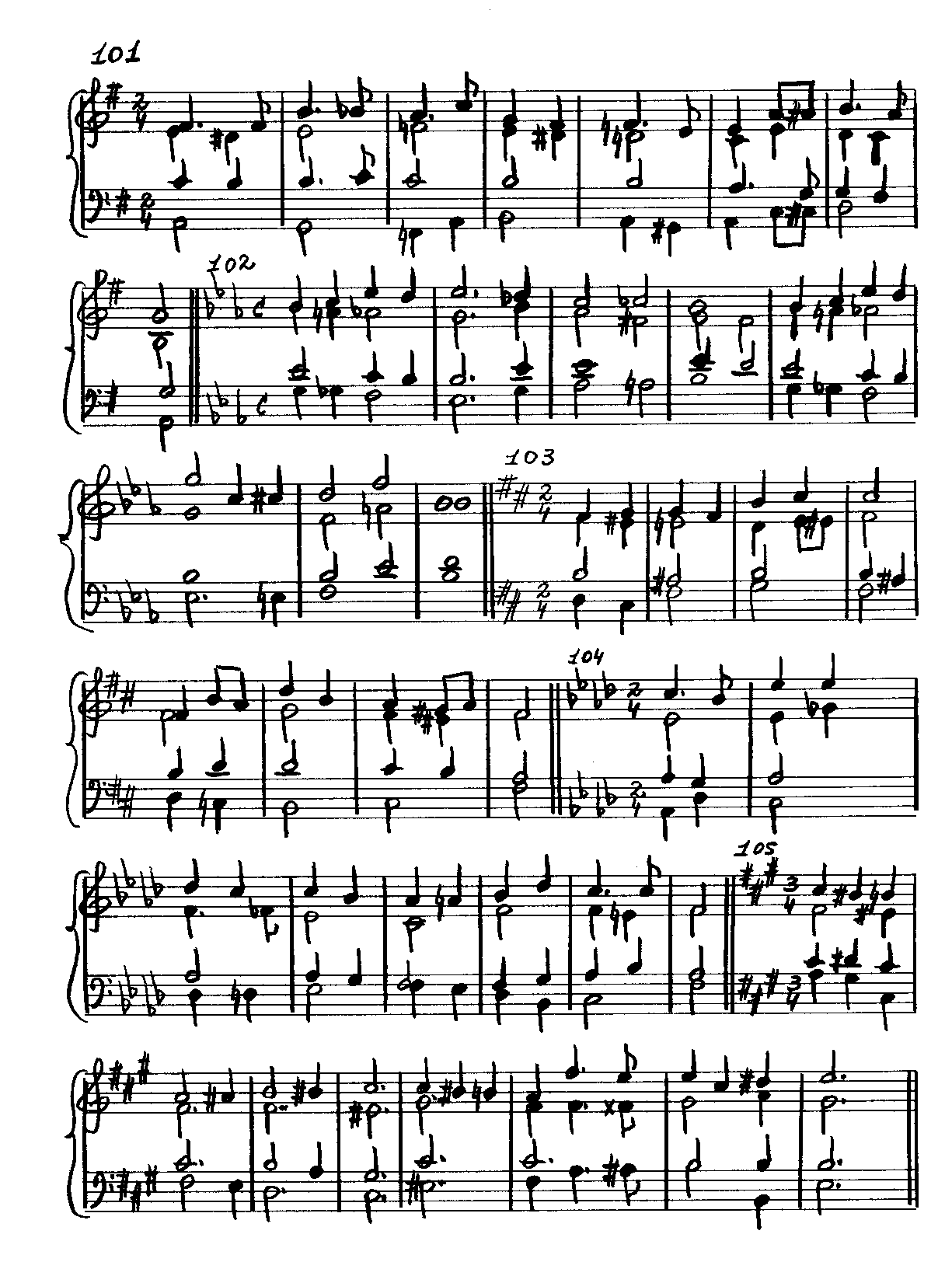 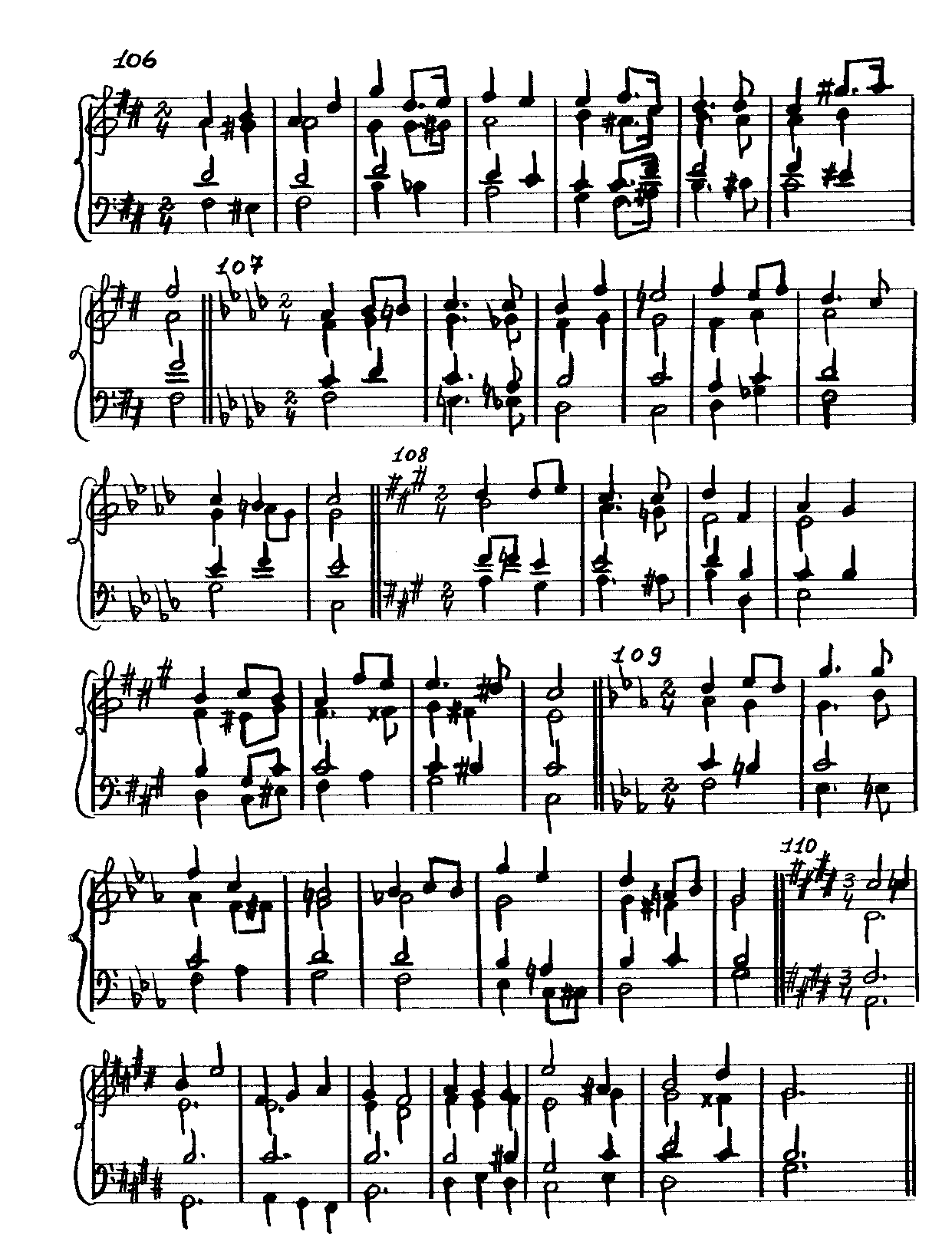 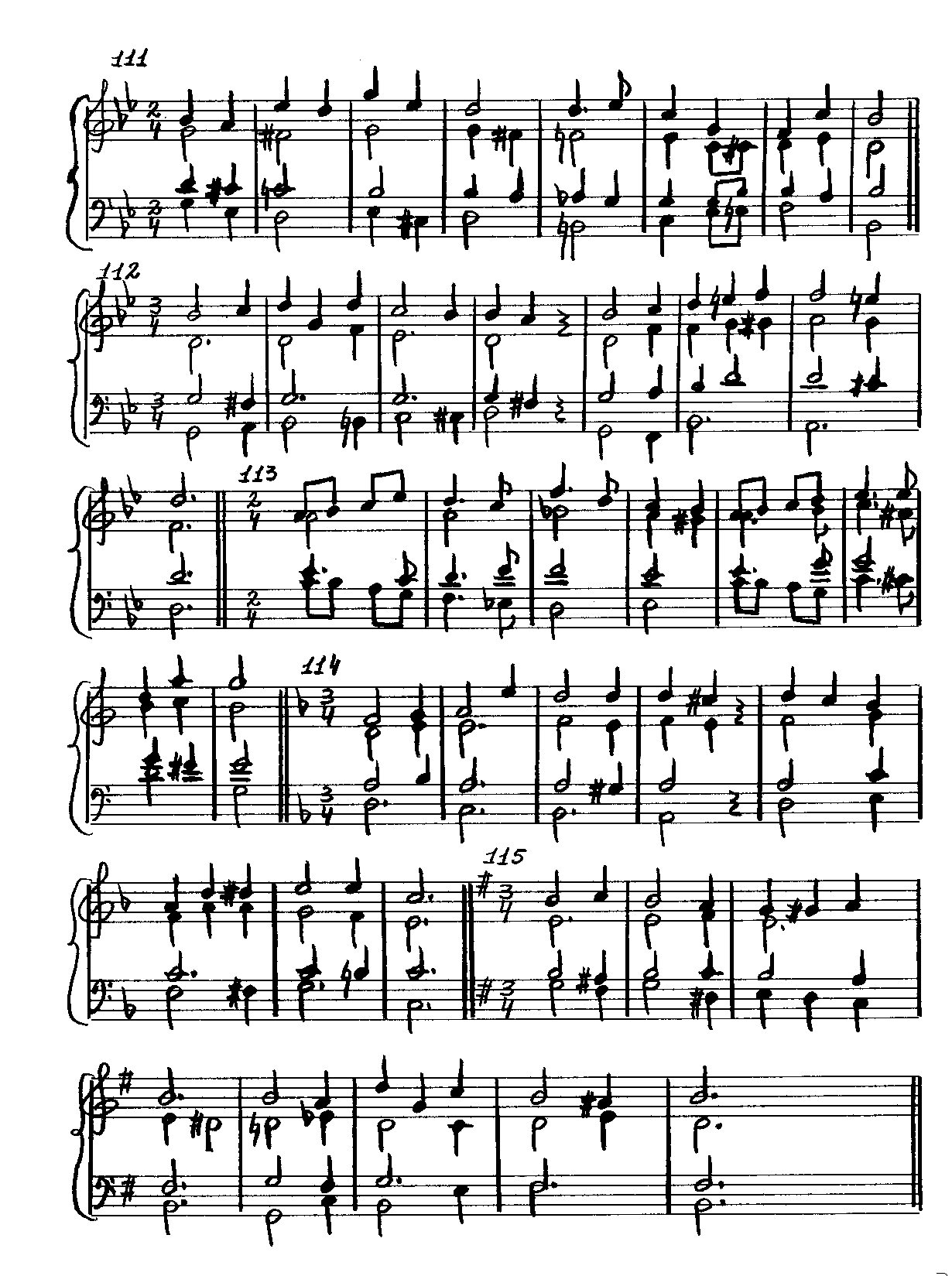 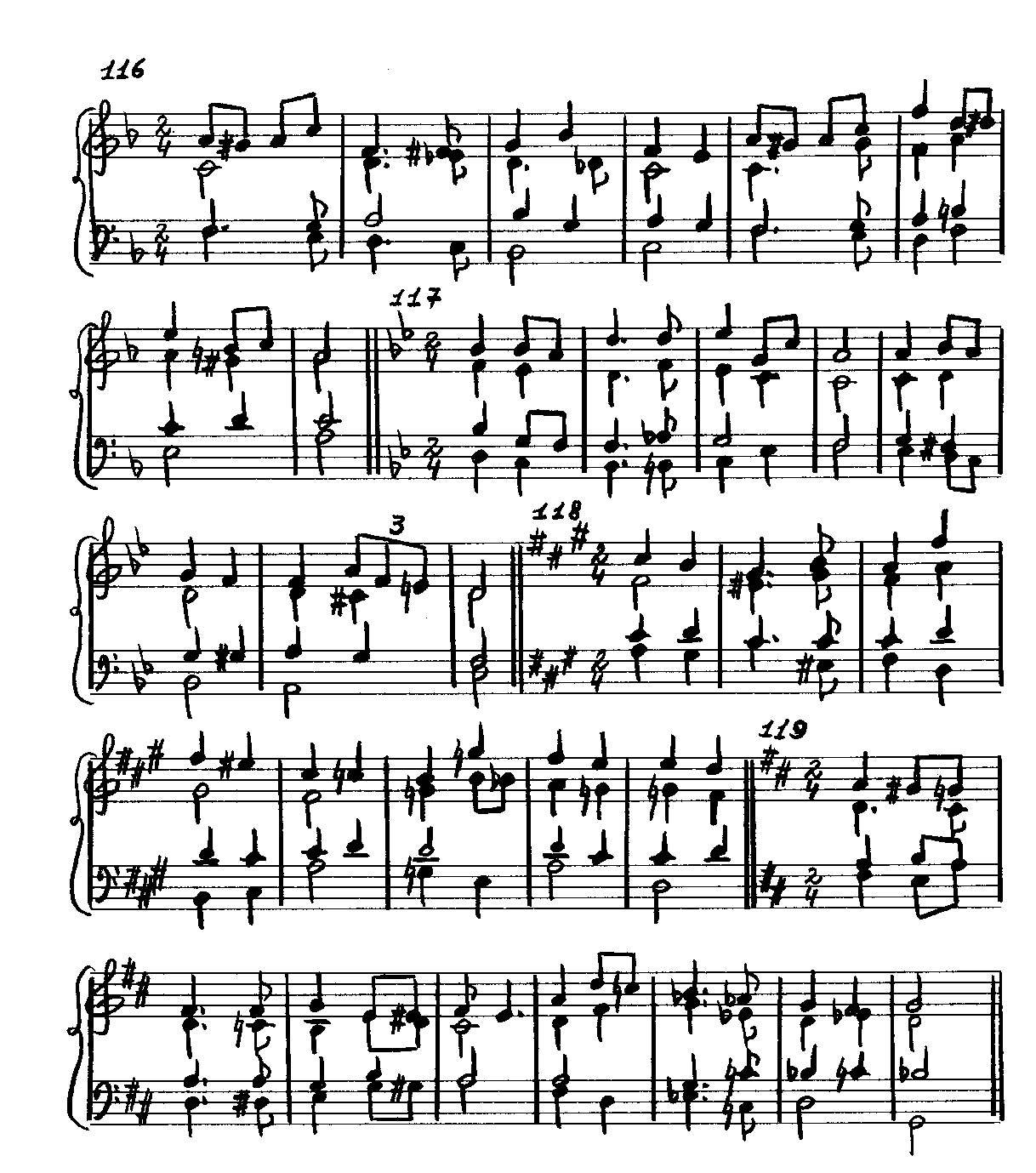 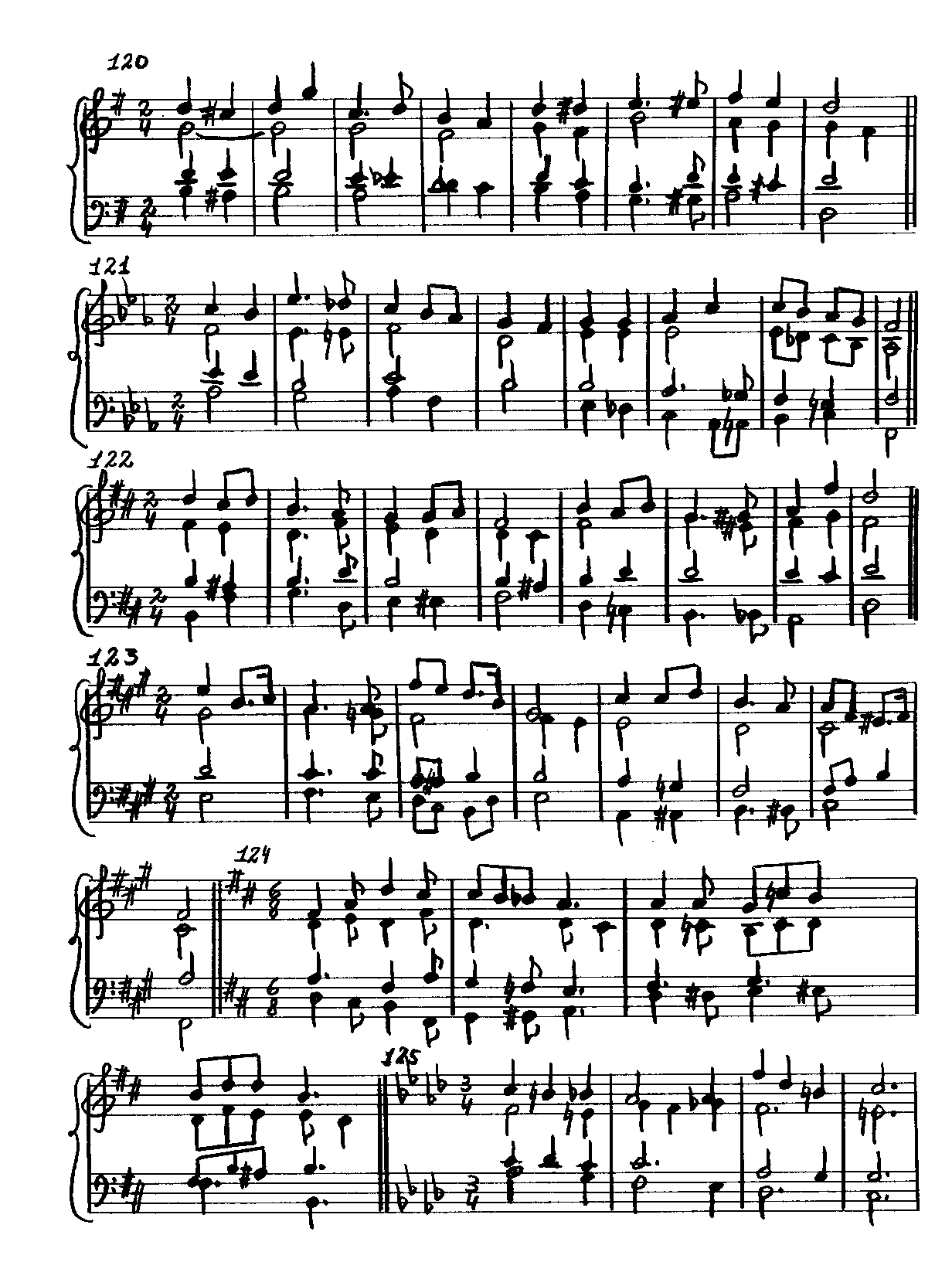 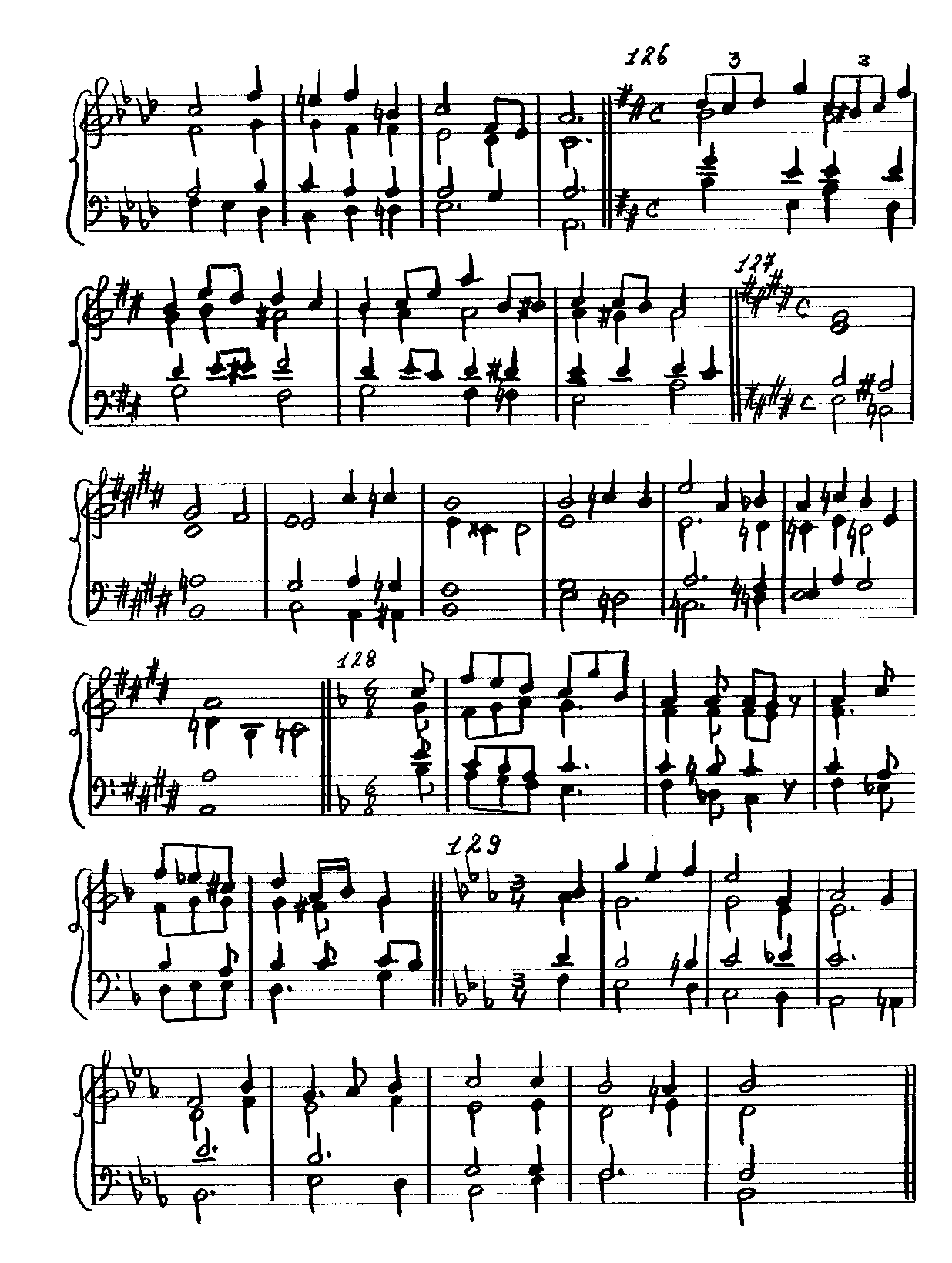 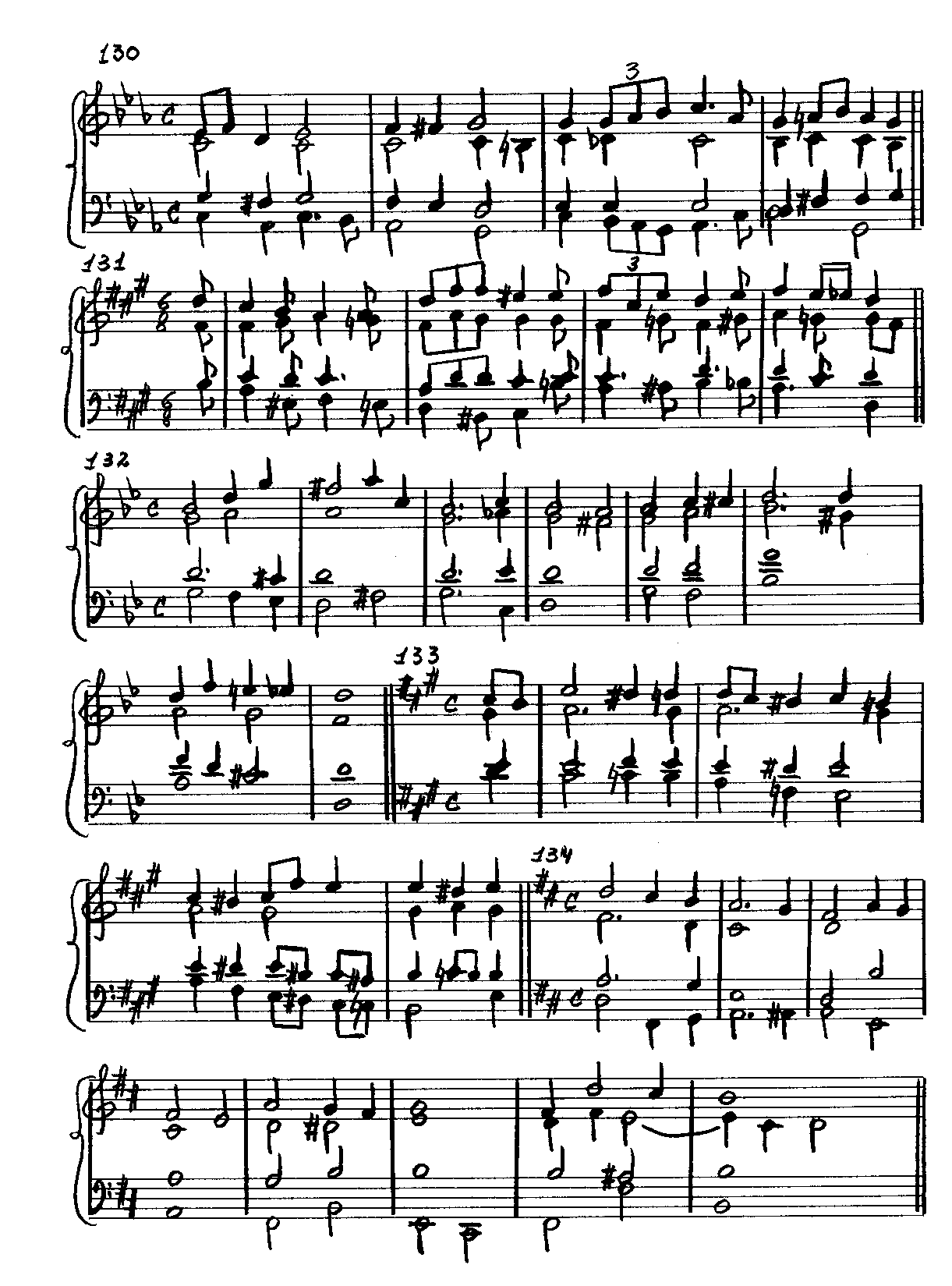 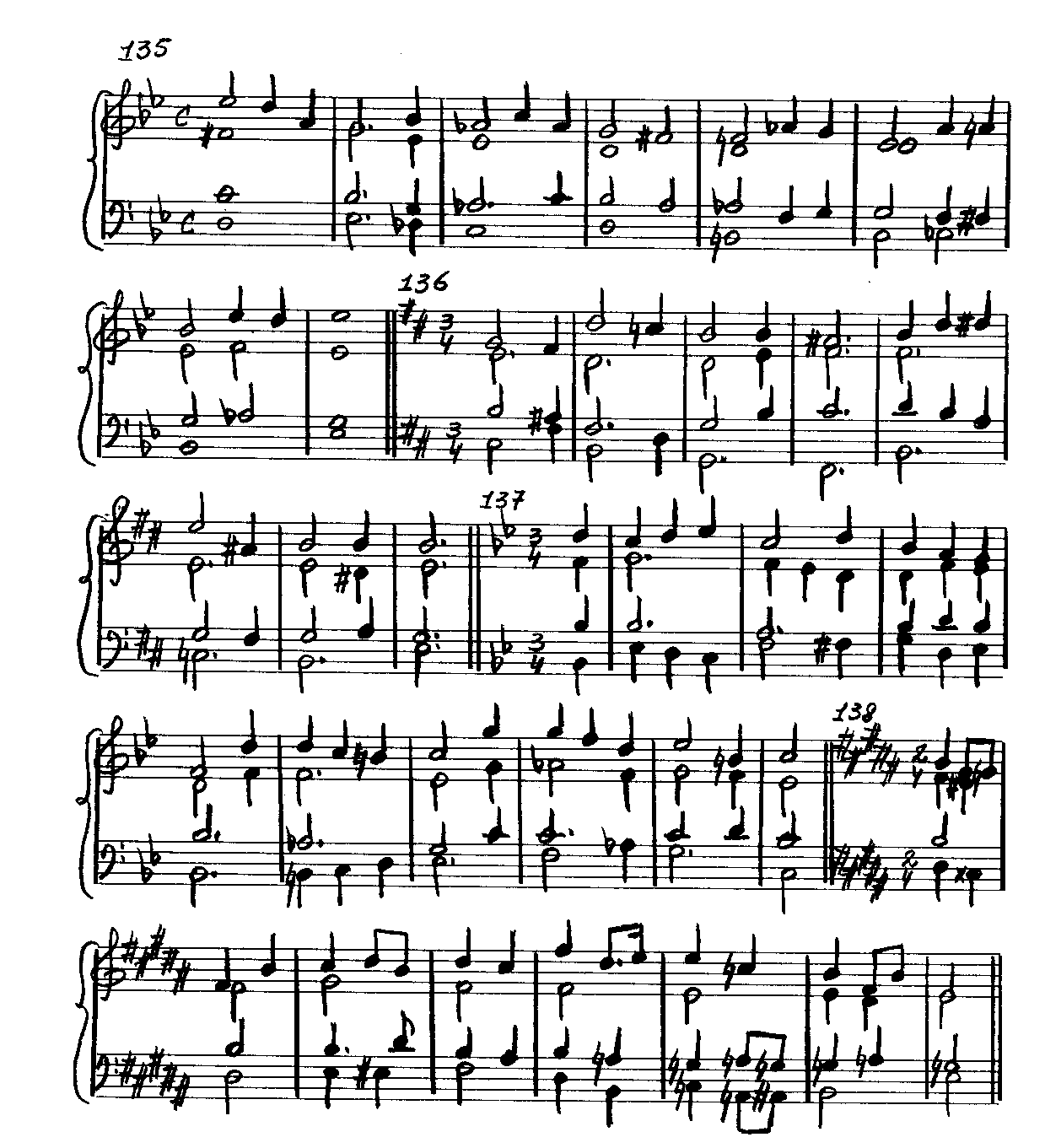 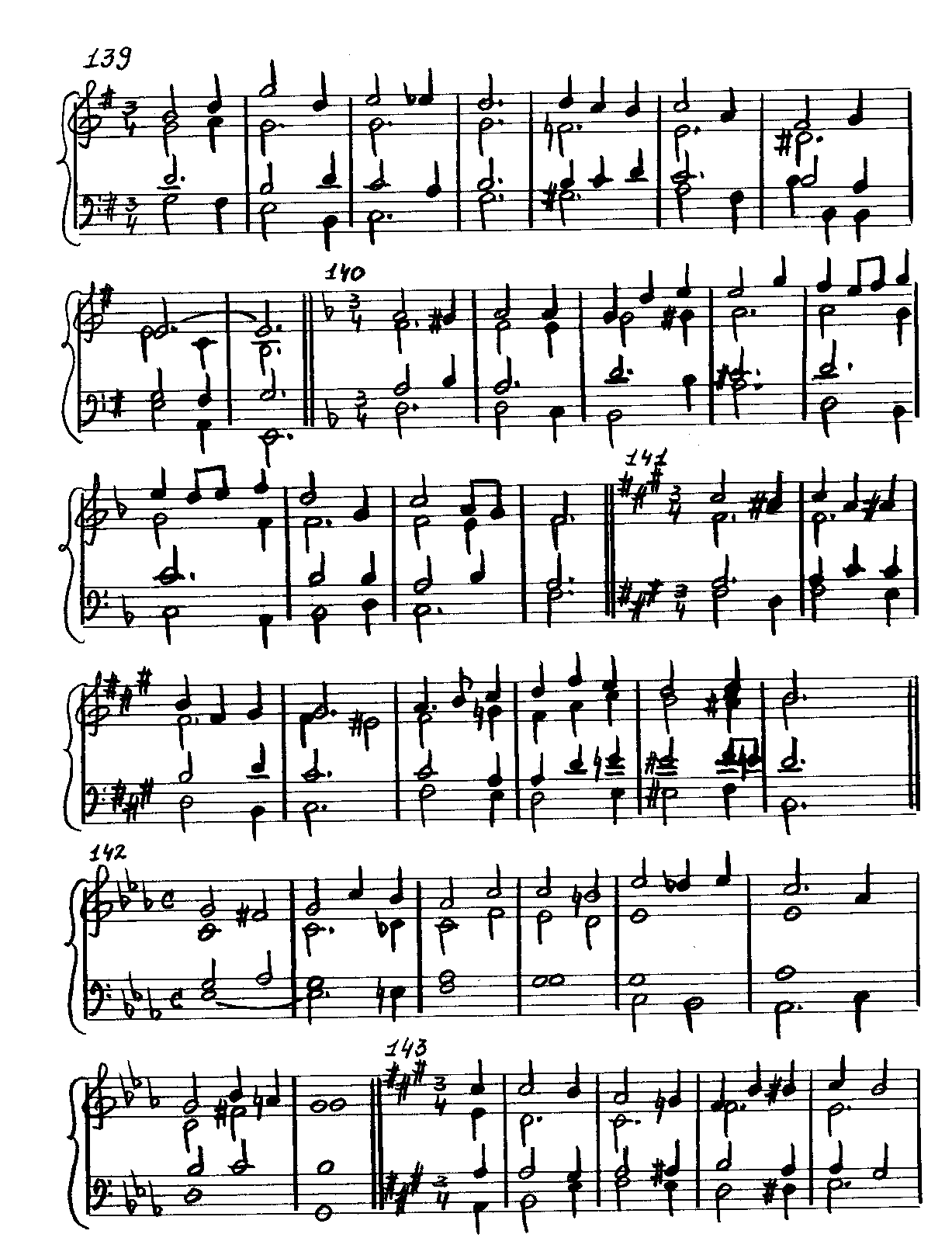 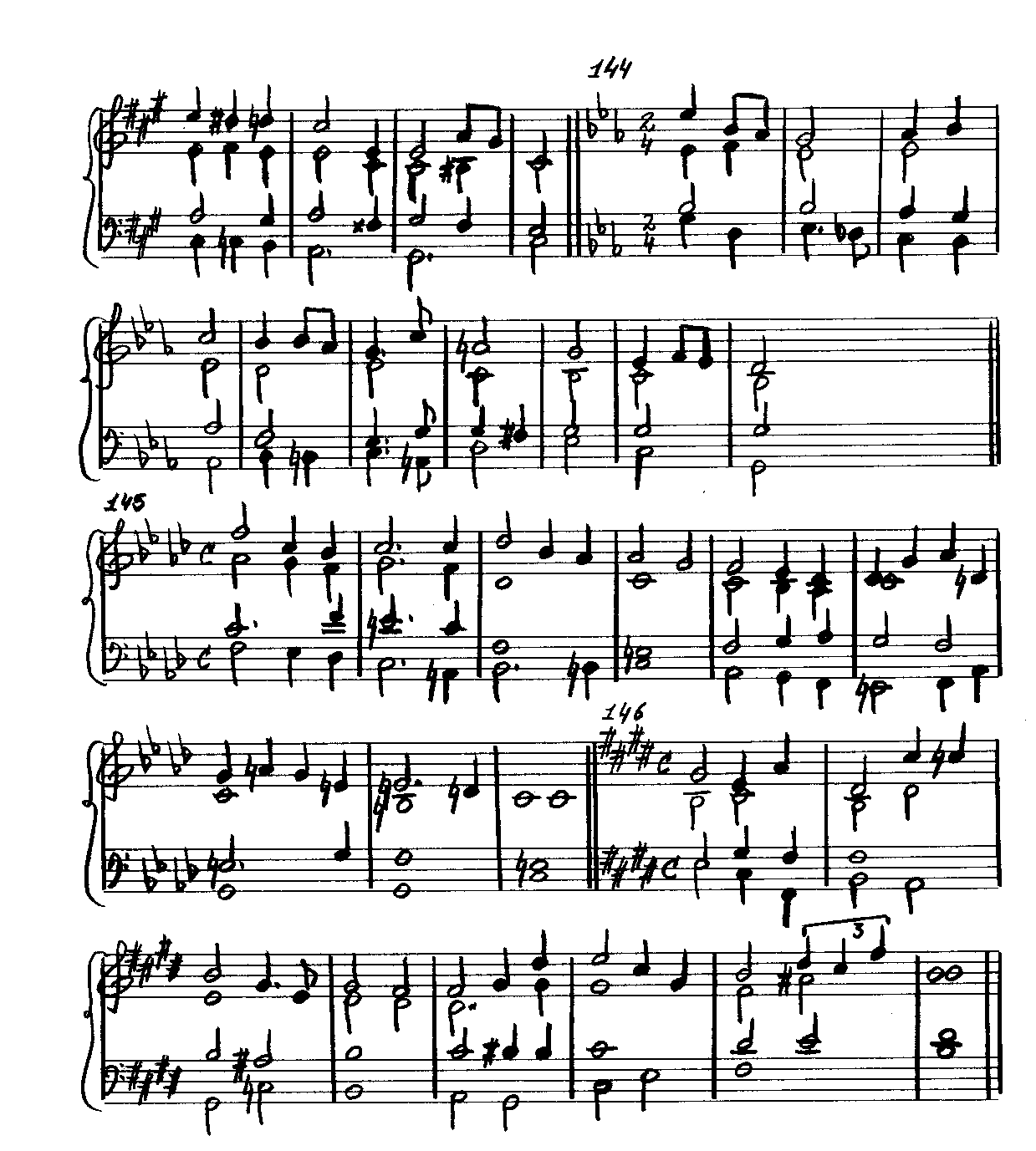 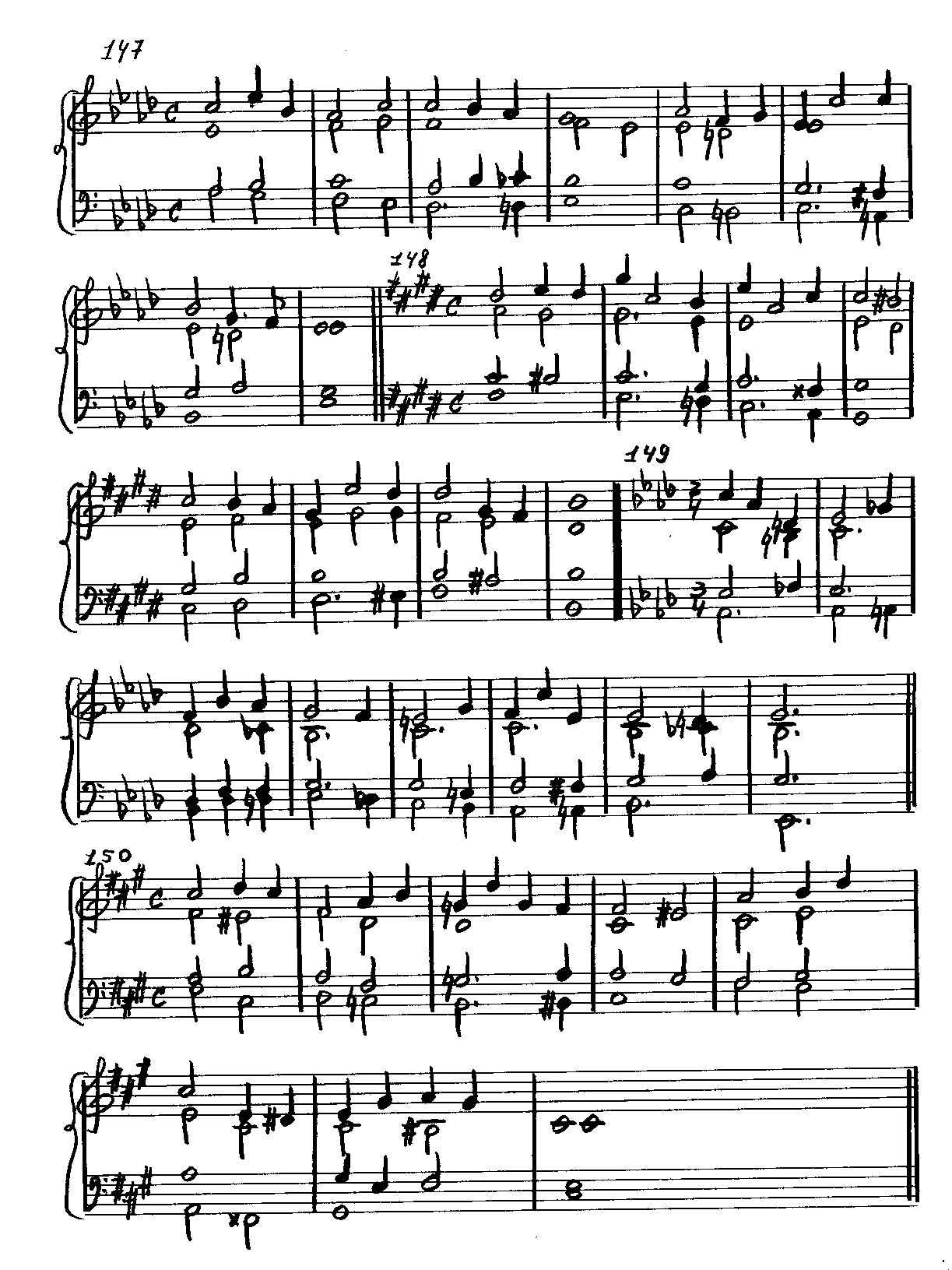 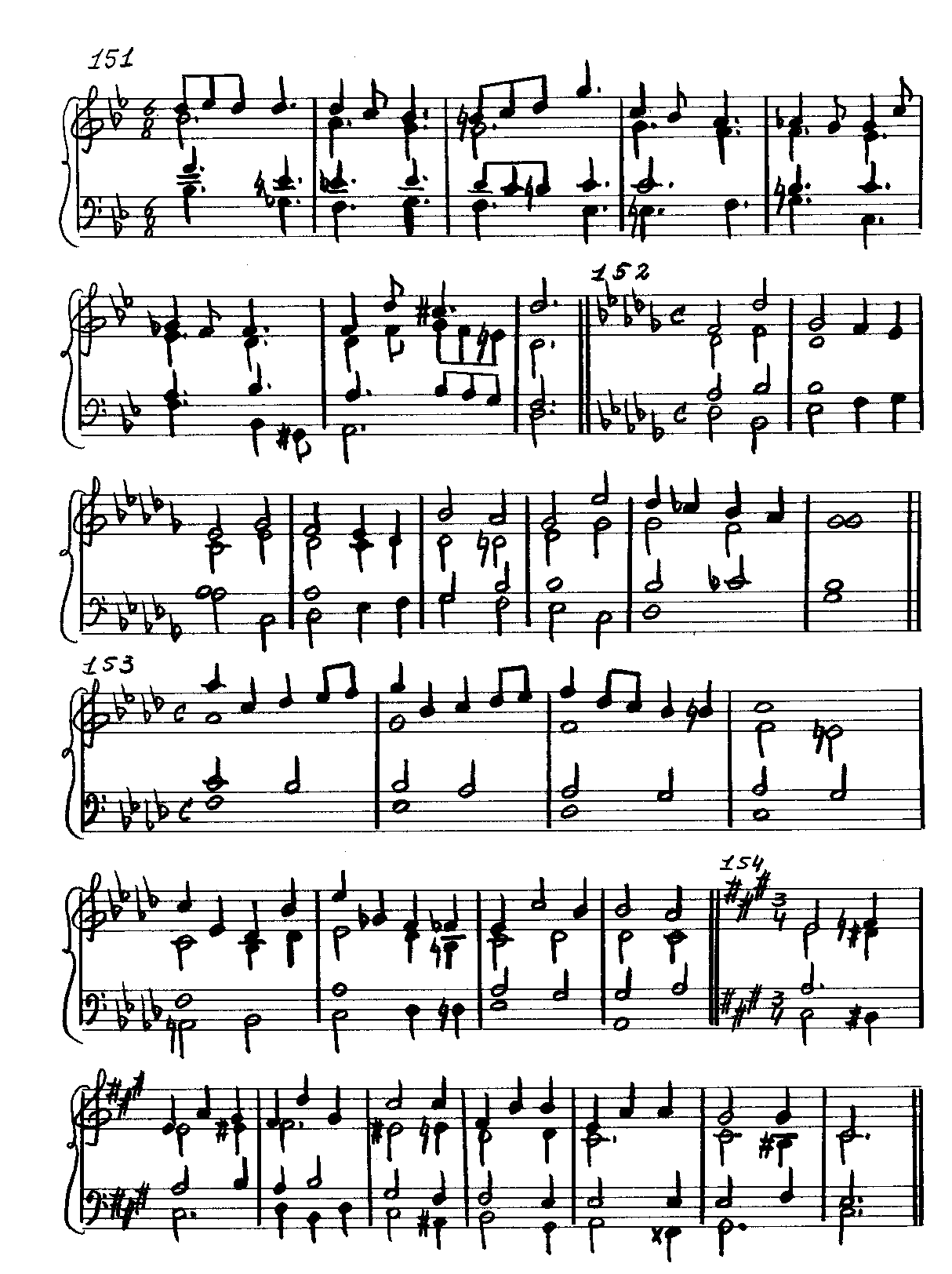 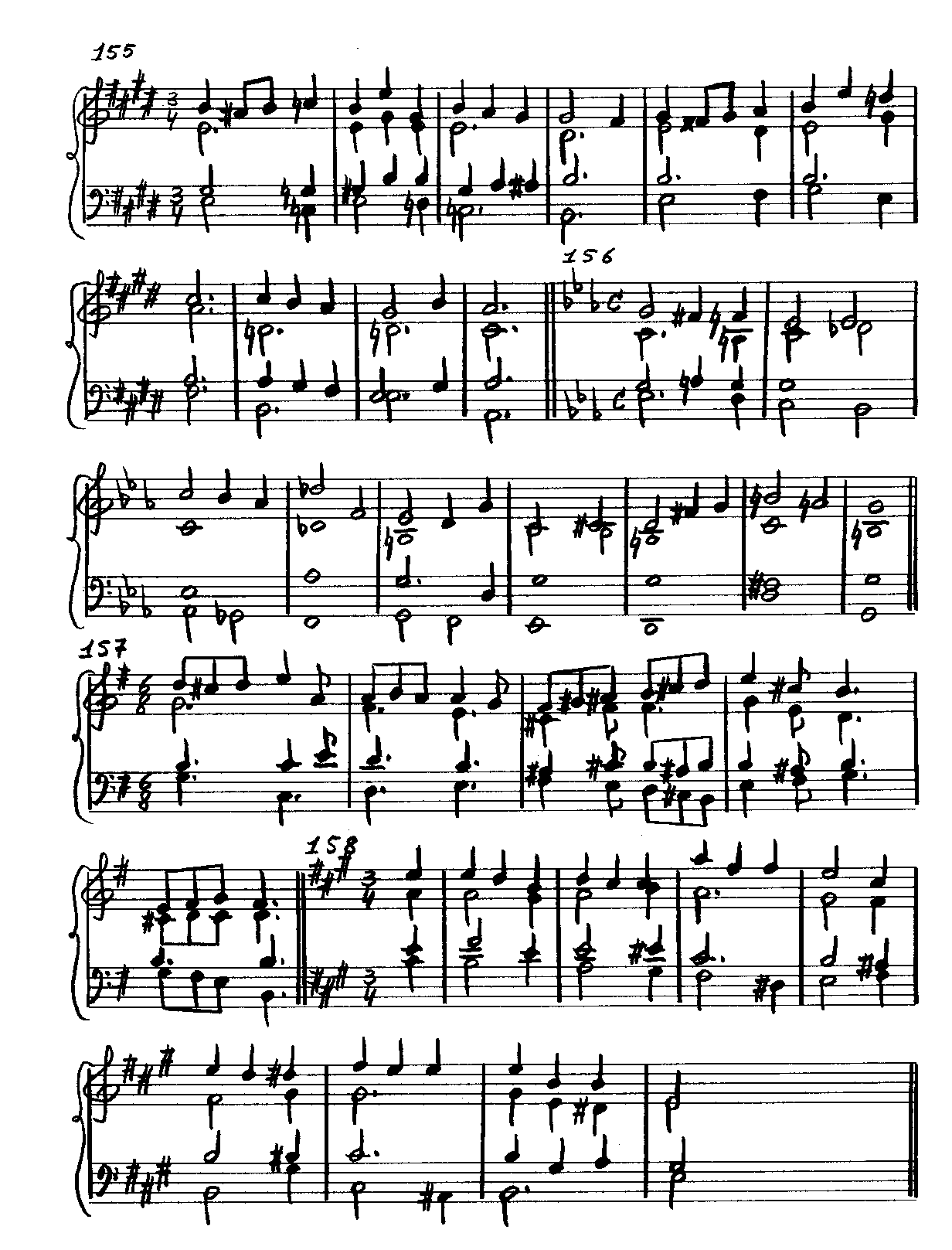 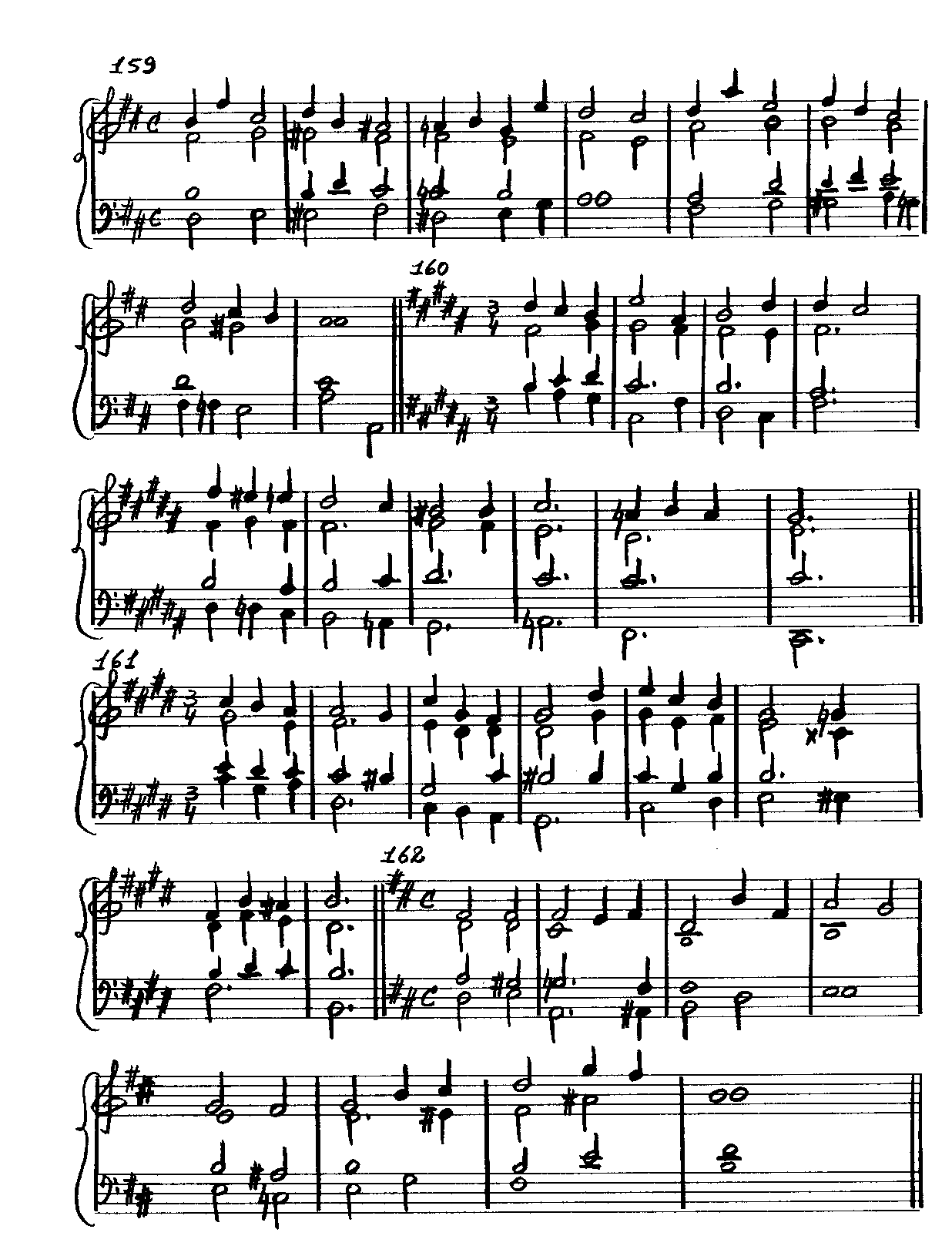 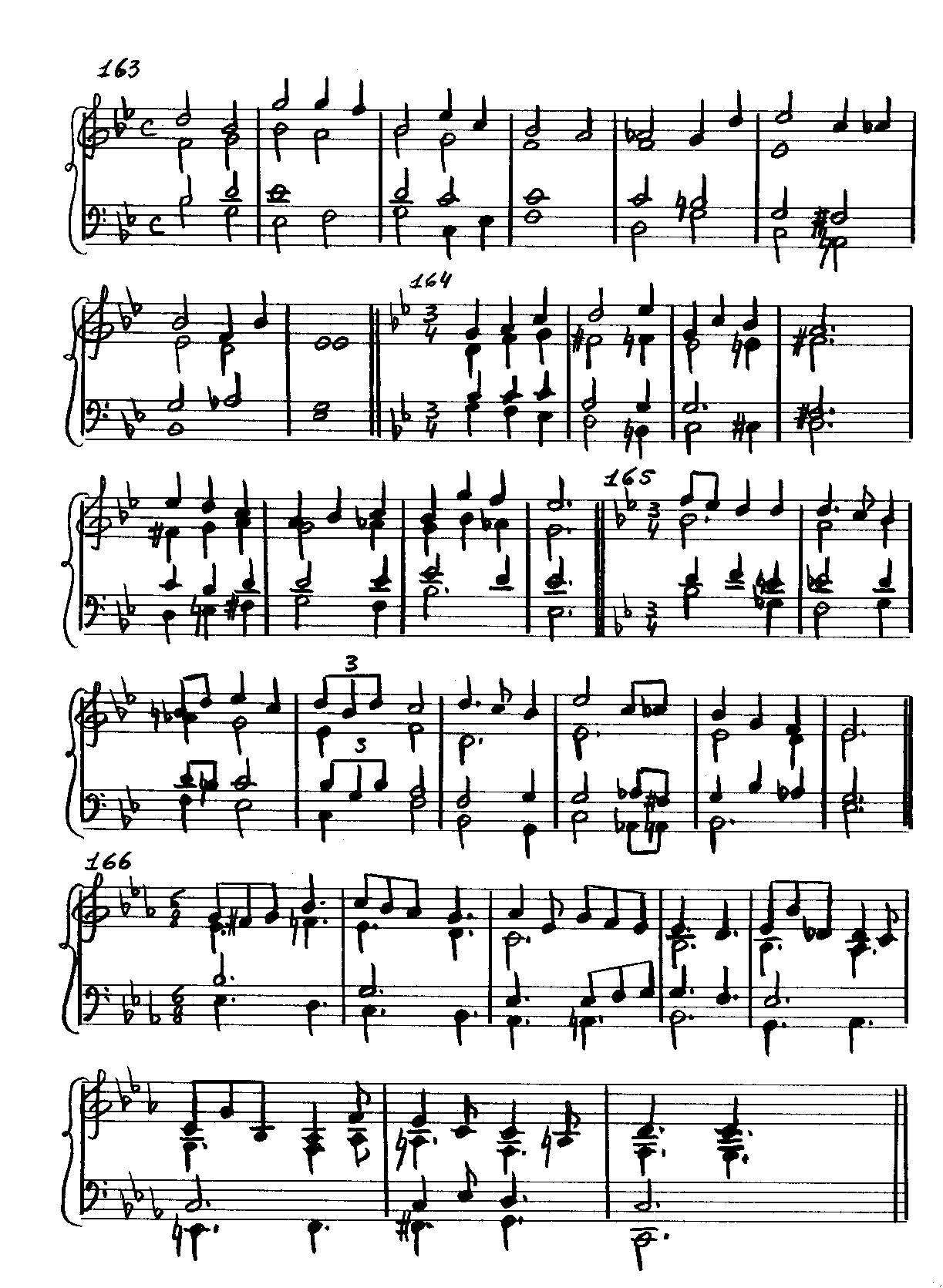 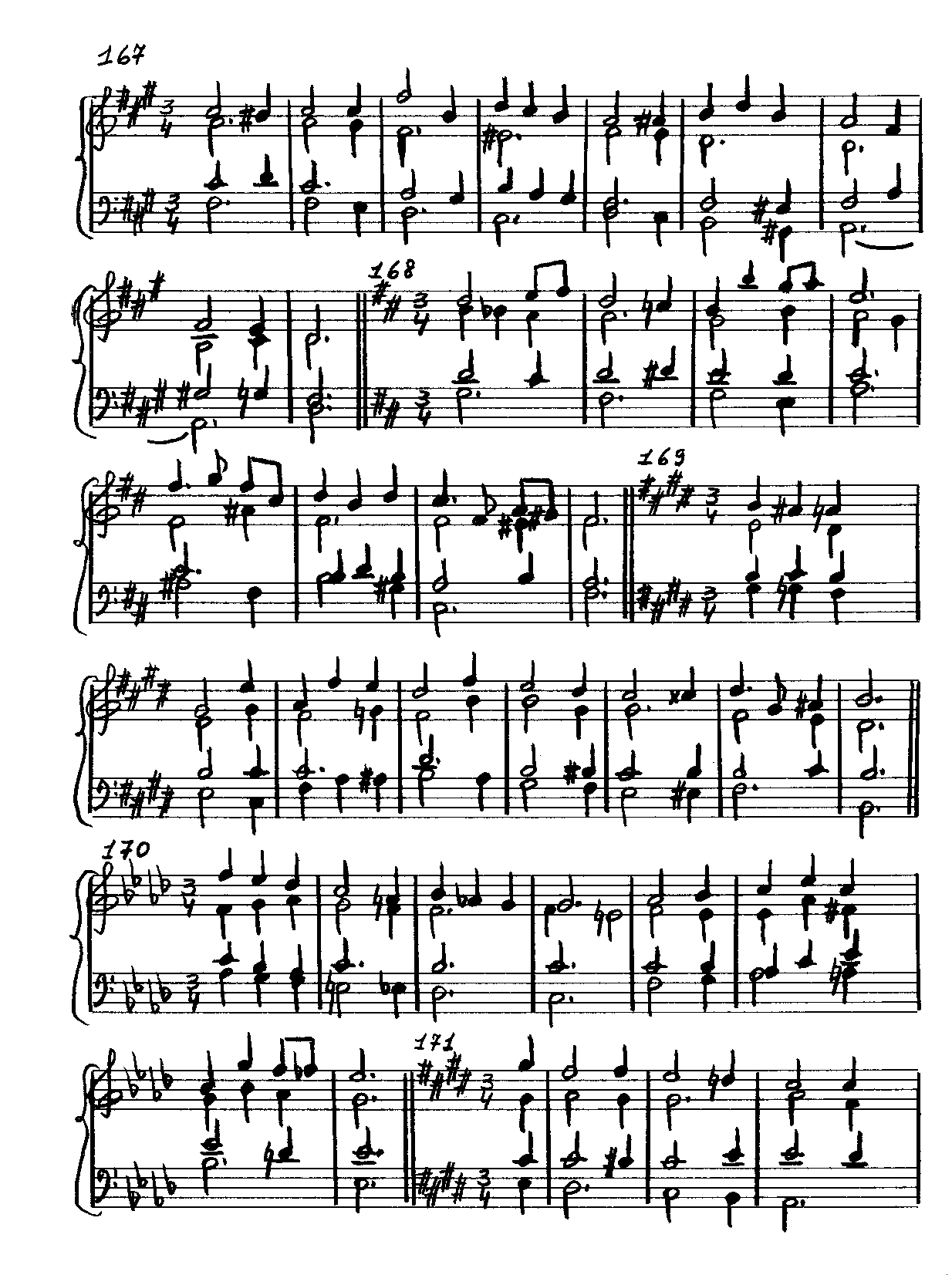 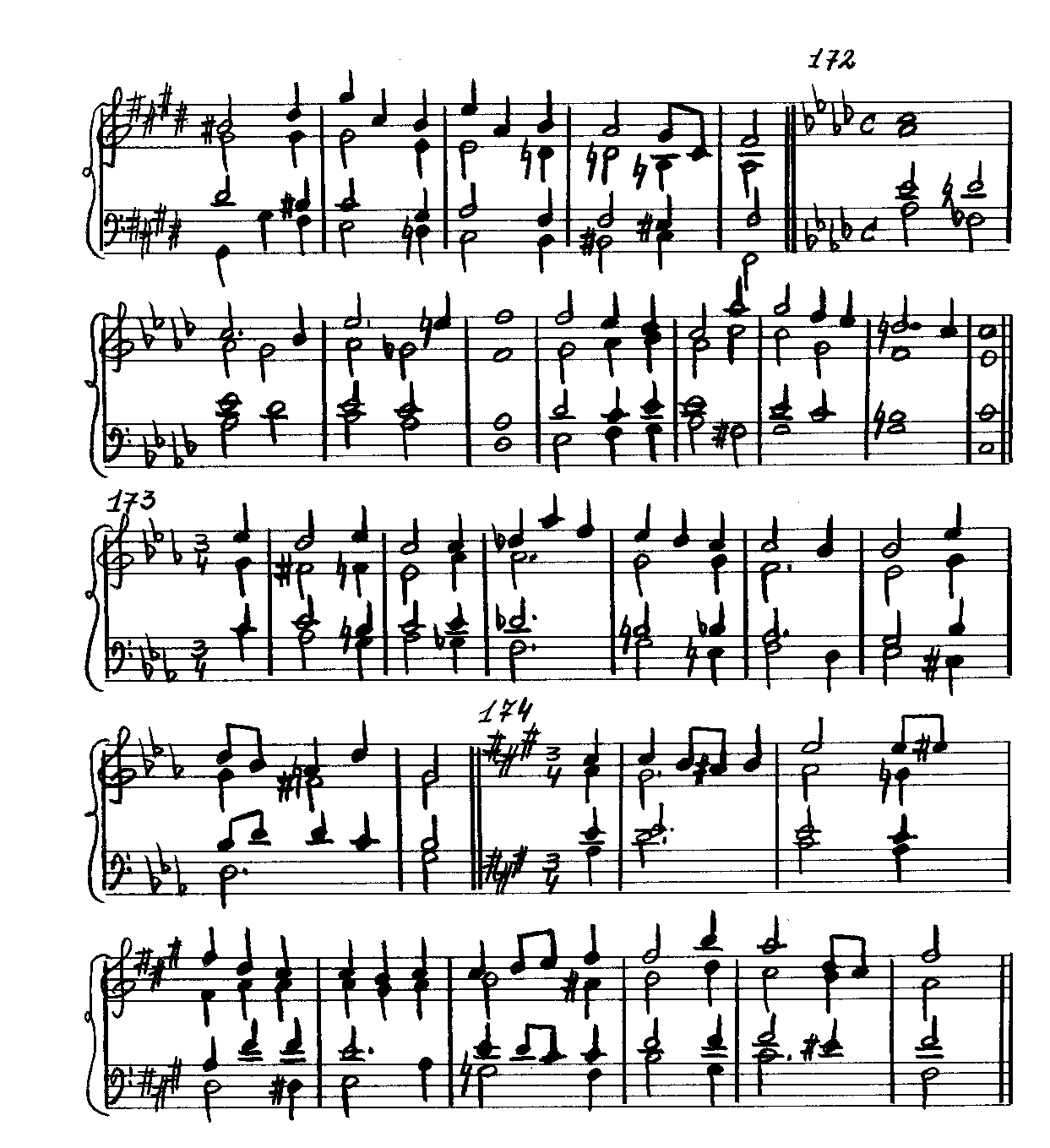 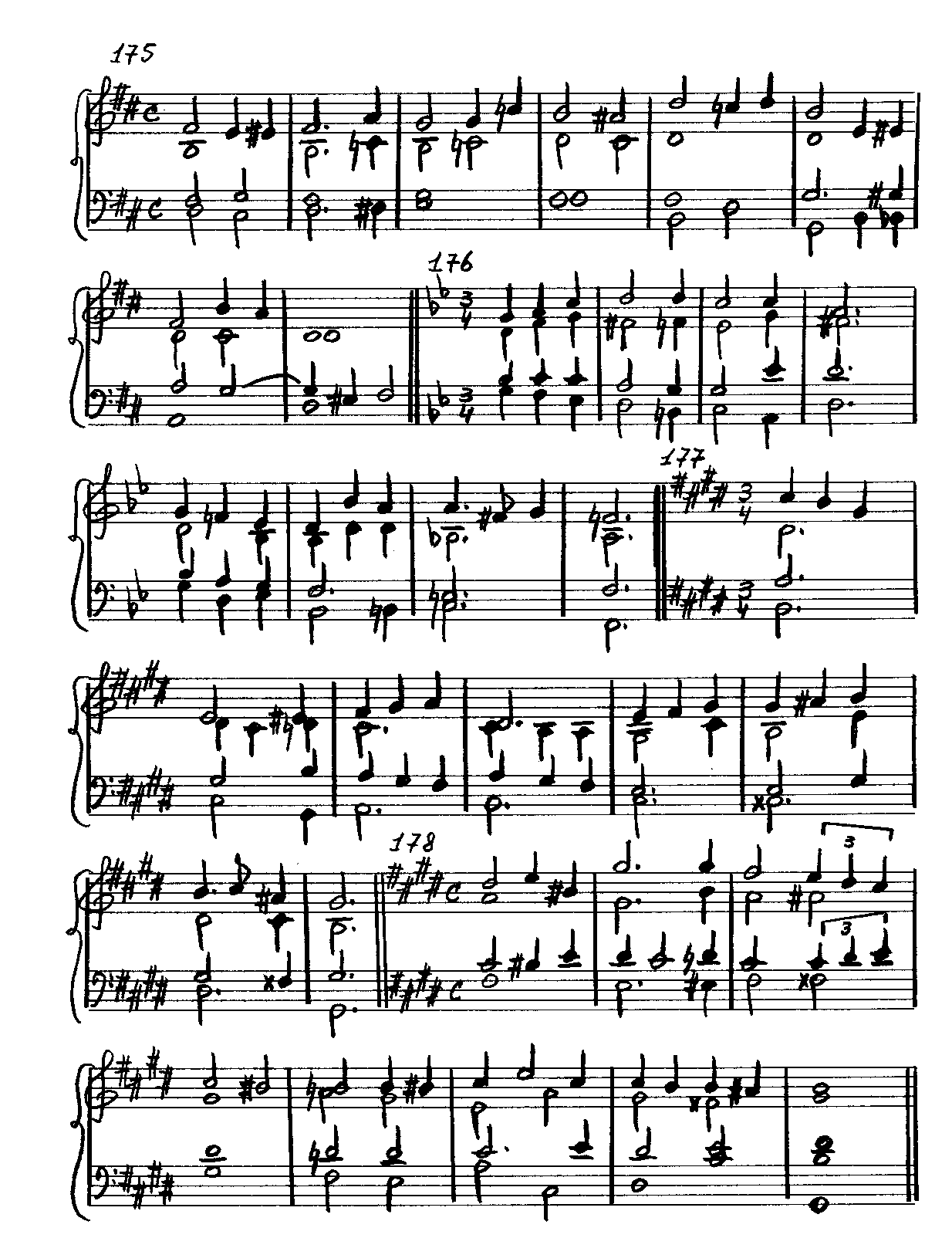 